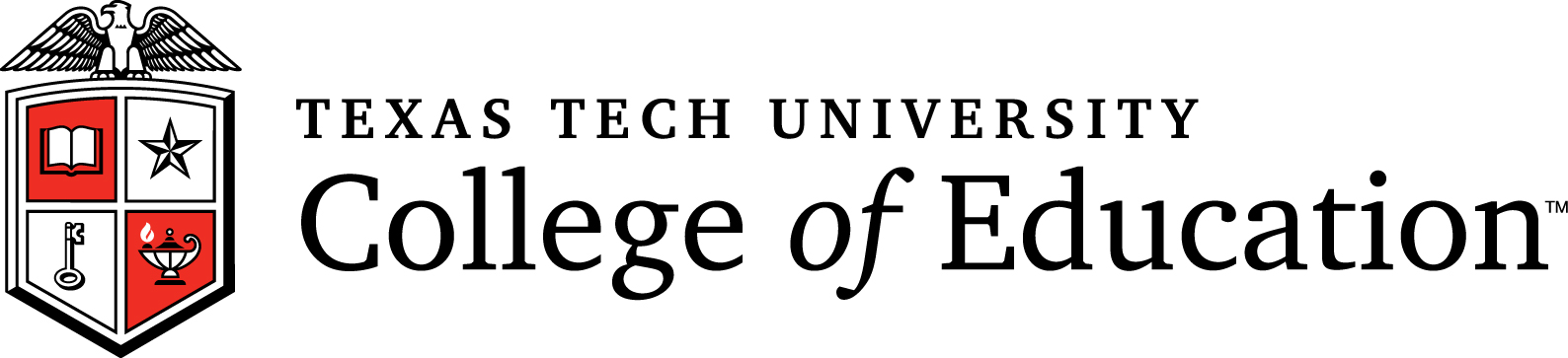 Counselor EducationSCHOOL COUNSELINGMED StudentFIELD EXPERIENCES HANDBOOK2020-2021Texas Tech University
College of Education
Counselor Education Program
Box 41071 – Education Building, Room 216
Lubbock, Texas 79409
806-834-4224
www.educ.ttu.edu/epce
10-2016Table of ContentsIntroduction……………………………………………………………………………………..……..………..3Mission……………………………………………………………………………………………….…………3Model……………………………………………………………………………………………….….……….3Trademark Outcomes…………………………………………………………………………………..……….3Important Student Information……………………………………………………….………………….…......4Professional Associations………………………………………………………………………………………7Section 1:	Checklist for Applying and Preparing for Practicum and Internship in Counseling…………7Section 2:	Application Guidelines for Counseling Practicum and Internship……………………….......8Section 3:	Practicum/Internship Reservation Forms……………………………………………….…..10Section 4:	Guidelines for Obtaining a Field Site………………………………………………….…....10Section 5:	Supervision Guidelines for Site Supervisors………………………………………….….....13Section 6:	Summary of Field Site Requirements for Prospective Practicum/Intern Students.……........20Section 7:	Self-Inventory for Practicum/Internship Site Selection…………………………………….22Section 8:	Student Record Forms……………..………………………………………………………..24Appendices…………………………………………………………………………………………………...25	Appendix A………………………………………………………………………………………….25	Appendix B………………………………………………………………………………………….29	Appendix C………………………………………………………………………………………….39	Appendix D………………………………………………………………………………………….58	Appendix E……………………………………………………………………………………….....63	Appendix F………………………………………………………………………………………….74Statement of Understanding…………………………………………………………………………………85IntroductionThe Counselor Education Program is one of six degree programs in the Department of Educational Psychology and Leadership (EP&L) in the College of Education (COE) at Texas Tech University.  The program was established to prepare professional counselors at the master’s (MEd) and doctoral (PhD) levels.  The master’s-level program in counselor education offers two counseling tracks, School Counseling and Clinical Mental Health Counseling.  The doctoral level (PhD) has one track, a basic counselor education program.  The degree programs are accredited by the Council for Accreditation of Counseling and Related Educational Programs (CACREP).  MissionThe Counselor Education Program was founded to prepare professional counselors who are knowledgeable in counseling theories and techniques and who can implement counseling theories into successful counseling practice, who are committed to respecting diversity among all people, and who ascribe to the highest of ethical standards and practice. The ModelAt the master’s level, the outcome for the graduates is that they will successfully develop and implement a Treatment Plan (Clinical Mental Health Counseling) and understand an implement the ASCA National Model (School Counseling). At the PhD level, the outcome for the graduates is that they can develop and implement an Advocacy and Social Justice Leadership Plan. This model complements the College of Education theme, Leading a Revolution in American Education, for inherent in this theme is the concept of change in the preparation of educators. Similarly, inherent in the Counselor Education mission is the intent to target higher order outcomes to involve change that will enhance the employability and success of the graduates when they enter their careers as professional counselors.Trademark OutcomesThe Counselor Education faculty identified the following Trademark Outcomes for the MEd programs:	For School Counseling, the Trademark Outcome is:Implement current field based and legislative issues impacting school counselors including HB5 and the American School Counselor Association (ASCA) National Model, a model whereby school counselors create, implement and evaluate the impact of value-added programs and services responsive to the needs of the school and all stake-holders.	For Clinical Mental Health Counseling, the Trademark Outcome is:Create, implement and evaluate the impact of treatment plans and programs to serve the needs of clients, communities, and agencies where our graduates are employed.The Counselor Education faculty identified the following Trademark Outcome for the PhD program:For the PhD, the Trademark Outcome is:Implementation of Advocacy and Justice Leadership activities that impact the needs of institutions of higher education, communities, schools (P-12), and the counseling profession.Important Student InformationImpairmentAccording to the American Counseling Association Code of Ethics (2014), counselors and counselors-in-training do not offer counseling services to clients when their physical, mental, or emotional problems may harm a client or others (see Sections C.2.g, F.5.b, and F.8.d). It is the responsibility of the counselor or counselor-in-training to be aware of signs of impairment, seek assistance for their problems, and notify program supervisors that they are unable to provide acceptable services to clients. Counselors and counselors-in-training should seek appropriate professional services to remediate the problem(s) interfering with their ability to provide services.It is the policy of the Counselor Education program that if a student has a physical, mental or emotional problem that could potentially harm clients or others, that student will be prohibited from seeing clients until the student has completed a remediation plan. For example, it is the policy of the Counselor Education program that if a student has a documented relapse or a self-reported relapse, she/he will not see clients until a remediation plan is completed and the student can provide verified documentation of at least one year of “clean” time. While the student is in treatment, the student’s therapist must report on the student’s progress at specified times.Scholastic DishonestyIt is the aim of the faculty of Texas Tech University to foster a spirit of complete honesty and high standard of integrity. The attempt of students to present as their own any work not honestly performed is regarded by the faculty and administration as a most serious offense and renders the offenders liable to serious consequences, possibly suspension. “Scholastic dishonesty” includes, but it not limited to, cheating, plagiarism, collusion, falsifying academic records, misrepresenting facts, and any act designed to give unfair academic advantage to the student (such as, but not limited to, submission of essentially the same written assignment for two courses without the prior permission of the instructor) or the attempt to commit such an act.Counselor Education students are expected to exhibit ethical conduct at all times. Handicapping Conditions/ADA ComplianceAny student who, because of a disability, may require special arrangements in order to meet the course requirements should contact the instructor as soon as possible to make any necessary arrangements. Students should present appropriate verification from Student Disability Services during the instructor’s office hours. Please note instructors are not allowed to provide classroom accommodations to a student until appropriate verification from Student Disability Services has been provided. For additional information, you may contact the Student Disability Services office in 335 West Hall or 806-742-2405.A student must register with Student Disability Services and file appropriate documentation in order to be eligible for any disability benefits and services described in this operating policy. The university-approved mechanism for establishing reasonable accommodation is written notification in the form of a Letter of Accommodation from Student Disability Services. The Letter of Accommodation indicates to faculty that the student has given proof of her/his disability and that the accommodation noted is considered appropriate and reasonable. No further proof of disability should be required of the student. Students presenting other kinds of verification should be referred to Student Disability Services for the appropriate identification. No requirement exists that accommodation be made prior to completion of the approved university process. Faculty members are not permitted to provide accommodations for a student’s disability needs unless the student provides a Letter of Accommodation from Student Disability Services. Ideally, Letters of Accommodation should be presented to instructors at the beginning of the semester; however, Letters of Accommodation may be submitted at any point during a semester. If a Letter of Accommodation is presented after a semester begins, the accommodation applies only from the date presented to and signed by the faculty member until the completion of the semester. One week is considered a reasonable amount of time to allow the faculty member to implement the accommodation.Violence and Sexual HarassmentThe university is committed to providing and strengthening an educational, working, and living environment where students, faculty, staff, and visitors are free from sex discrimination of any kind. In accordance with Title VII, Title IX, the Violence against Women Act (VAWA), the Campus Sexual Violence Elimination Act (SaVE), and other federal and state law, the university prohibits discrimination based on sex and other types of Sexual Misconduct. Sexual Misconduct is a broad term encompassing all forms of gender-based harassment or discrimination and unwelcome behavior of a sexual nature. The term includes sexual harassment, nonconsensual sexual contact, nonconsensual sexual intercourse, sexual assault, sexual exploitation, stalking, public indecency, interpersonal violence, sexual violence, and any other misconduct based on sex. Any acts that fall within the scope of this policy hereinafter are referred to as Sexual Misconduct. While sexual orientation and gender identity are not explicitly protected categories under state or federal law, it is the university’s policy not to discriminate in employment, admission, or use of programs, activities, facilities, or services on this basis. Discriminatory behavior is prohibited regardless of the manner in which it is exhibited, whether verbally, in writing, by actions, or electronically displayed or conveyed.This policy applies to all university students and employees, visitors, applicants for admission to or employment with the university, as well as university affiliates and others conducting business on campus. This policy will apply to on-campus and off-campus conduct of which the university is made aware and which adversely impacts the educational and employment environments of the university. The university will take all reasonable steps to prevent recurrence of any Sexual Misconduct and remedy discriminatory effects on the Reporting Party and others, if appropriate.The full description of the University’s policy on violence and sexual harassment can be found in OP 40.03.Title IXTexas Tech University is dedicated to providing a safe and equitable learning environment for all students. Discrimination, sexual assault, and harassment are not tolerated by the university. You are encouraged to report any incidents to The Student Resolution Center: (806) 742-SAFE (7233). The TTU Counseling Center (http://www.depts.ttu.edu/scc/) provides confidential support (806-742-3674) and the Voices of Hope Lubbock Rape Crisis Center has a 24-hour hotline: 806-763-RAPE (7273). For more information about support, reporting options, and other resources, go to: http://www.depts.ttu.edu/sexualviolence/.Ethics and Professional DevelopmentThe Counselor Education Program faculty endorses and implements the American Counseling Association Code of Ethics (2014). Students and supervisees preparing to become counselors are required to adhere to and endorse the most current versions of the ACA Code of Ethics, the Texas LPC Code of Ethics, and the ethical codes of all ACA divisions. Additionally, students and supervisees must adhere to and endorse the most current versions of the ACA Multicultural and Social Justice Counseling Competencies and the ACA Advocacy Competencies.Classroom CivilityStudents are encouraged to follow the eight ethical principles supported in the Strive for Honor brochure. They are:Mutual Respect – Each member of the Texas Tech community has the right to be treated with respect and dignity.Cooperation and Communication – We encourage and provide opportunities for the free and open exchange of ideas both inside and outside the classroom.Creativity and Innovation – A working and learning environment that encourages active participation.Community Service and Leadership – Exemplary professional and community service through research, creative works, and service programs that extend beyond the university environment.Pursuit of Excellence – Texas Tech University is committed to achieving excellence following best practices in its professional work, displaying the highest standards in its scholarly work, and offering venues to showcase national and international examples of achievement.Public Accountability – We strive to do what is honest and ethical even if no one is watching us or compelling us “to do the right thing”.Diversity – An environment of mutual respect, appreciation, and tolerance for differing values, beliefs, and backgrounds.Academic Integrity – Being responsible for your own work ensures that grades are earned honestly.The Counselor Education program supports the LGBTQIA community. Within the Center for Campus Life, the Office serves the Texas Tech community through facilitation and leadership of programming and advocacy efforts. This work is aimed at strengthening the lesbian, gay, bisexual, transgender, queer, intersex, and asexual (LGBTQIA) community and sustaining an inclusive campus that welcomes people of all sexual orientations, gender identities, and gender expressions. Contact information for the Office of LGBTQIA is Student Union Building Room 201, www.lgbtqia.ttu.edu, 806-742-5433.As students in the Counseling programs and future counselors, we would hope that any conflicts or miscommunications between students or between students and faculty will be handled by open and honest communication between the individuals involved. However, if this is not possible, the University has recourse through the Office of Student Conduct as listed below:Texas Tech University is a community of faculty, students, and staff that enjoys an expectation of cooperation, professionalism, and civility during the conduct of all forms of university business, including the conduct of student-student and student-faculty interactions in and out of the classroom. Further, the classroom is a setting in which an exchange of ideas and creative thinking should be encouraged and where intellectual growth and development are fostered. Students who disrupt this classroom mission by rude, sarcastic, threatening, abusive or obscene language and/or behavior will be subject to appropriate sanctions according to university policy. Likewise, faculty members are expected to maintain the highest standards of professionalism in all interactions with all constituents of the university (www.depts.ttu.edu/ethics/matadorchallenge/ethicalprinciples.php).Further, to report harassment, threatened aggression (non-emergency) or other behaviors related to deprivation of your rights, please report your concerns to the TTU Office of Student Conduct at the following email address: http://www.depts.ttu.edu/studentconduct/conductcode.php. You can file reports to this office anonymously. You can also file reports of this nature with TTU Office of Student Responsibilities by calling 806-742- 2405.Affirmative ActionThe Counselor Education Program faculty support and endorse the policies/procedures from the Affirmative Action Office at Texas Tech University. A copy of the policy is available from the Affirmative Action Office in West Hall, Room 242.Religious ObservationsStudents may be allowed an excused absence due to certain religious holidays/observances. Students should notify the professor at the beginning of the semester and submit appropriate verification at least one week prior to the anticipated absence. Students must be allowed to take an examination or complete an assignment scheduled for that day within a reasonable time after the absence. Failure to complete these assignments may result in appropriate responses from the instructor.Professional AssociationsStudents are encouraged to seek membership in the American Counseling Association and its divisions. The benefits of student membership are many, while the student membership fee is low. For more information, call 1-800-347-6647 ext. 222 or visit www.counseling.org We also encourage students to be members of the Texas Counseling Association and the West Texas Counseling Association.Chi Sigma Iota is the national counseling honor society. Students may apply for membership in Chi Sigma Iota if the following criteria are met: the student must be admitted to the Counselor Education program; the student must be in good standing and cannot have remediation or probationary status; the student must maintain a minimum GPA of 3.5; and the student must have completed a minimum of 12 hours of graduate counseling credits. For more information, see www.csi-net.org or Dr. Charles Crews (806-834-4149), faculty advisor.Section 1: Checklist for Applying and Preparing for Practicum and Internship in CounselingBe sure you complete all of the following steps:_____ 1.	Obtain the School Counseling Field Experience Handbook from the Practicum/Internship page on the website (www.educ.ttu.edu/epce)._____ 2.	Thoroughly read all the materials in this Handbook_____ 3.	Complete the Self-Inventory included in this Handbook (page 21). This inventory will assist you in the interview process and in how to select a site._____ 4.	Make an appointment with the Clinical Director, Dr. Hendricks (bret.hendricks@ttu.edu),  if you have questions about practicum or internship placement._____ 5.	Practicum and Internship students should find placement in a school in LISD or a nearby school district._____ 6.	Identify approximately three school sites to interview from LISD or a nearby school district for possible practicum/internship placement. If there is a site of interest in another area, provide (six months in advance) the contact information to the Clinical Director, Dr. Hendricks, to initiate the approval process._____ 7.	Once several sites have been selected, make appointments and complete interviews with the on-site supervisors. _____ 8.	Obtain preliminary confirmation of site placement. Contact Clinical Director (Dr. Hendricks) at bret.hendricks@ttu.edu._____ 9.	Sites must have certified school counselors willing to serve as supervisors at school sites who are willing to work with you as a supervisor. _____ 10.	Obtain liability insurance (See Section 2.G). A copy of your insurance must be included in the paperwork you turn in for practicum/internship. You must have personal liability insurance before you enroll in practicum or internship._____ 11. 	All students taking clinical courses (EPCE 5360 or EPCE 5094) must complete and submit a reservation form at least one semester before enrolling in the course. All students wishing to enroll in EPCE 5360 or EPCE 5094 must be admitted to the Counselor Education Program and have completed all prerequisite and co-requisite coursework.  The reservation form must be submitted to Dr. L.J. Gould (806-383-4224) before you may be registered for practicum or internship._____ 12.	All students should sign the Statement of Understanding on page 84 of this Handbook. Each student should then make a copy of this attestation and submit the original, along with their reservation form and proof of liability insurance to Dr. Hendricks or Dr. Gould (Room 216). Students may leave these items in Dr. Gould’s mailbox by taking them to the COE mailroom (1st Floor).Please note you can register for practicum or internship online. Students are given permission to register on a first come, first enrollment basis depending on the day/time that the Reservation Form was submitted. As per CACREP standards, a maximum number of students are permitted to enroll in each class. Therefore, students must complete the reservation form early (one semester) as classes fill quickly.Clinical Director:	Dr. Bret Hendricks			For office hours, contact:
			Office:  COE 215			Dr. L.J. Gould
			Phone:  (806) 834-1744			Room 216, 806-834-4224*NOTE: SOME INTERSHIP SITES REQUIRE APPLICATIONS, CRIMINAL BACKGROUND CHECKS, AND/OR TRAINING 3-4 MONTHS IN ADVANCE OF BEGINNING PRACTICUM/INTERNSHIP.Section 2: Application Guidelines for Counselor Education Practicum and InternshipThese guidelines apply to students enrolled in the MEd program in School Counseling program in Counselor Education. Separate Handbooks are available for students admitted to the Clinical Mental Health Counseling and PhD in Counselor Education programs.Counselor Education students, especially those enrolled in practicum or first internship, should carefully read and follow the guidelines described herein. Failure to follow these guidelines may result in delays in enrolling for practicum/internship and/or a less than satisfactory practicum/internship experience.Preparation Steps:Students should begin to make preparations for their first practicum approximately six (6) months before the semester in which they plan to enroll. Preparations include the following:A.	Obtain a copy of the School Counseling Field Experiences Handbook from the website (www.educ.ttu.edu/epce). Review and familiarize yourself with the information in the Handbook.B.	Fill out the appropriate Counseling Practicum and Internship Reservation Form and return it to Dr. L.J. Gould (Room 216, 806-834-4224) six (6) months before beginning your first practicum/internship. A reservation form is included with this Handbook. If you have questions, please make an appointment with the Clinical Director (Dr. Hendricks, Room 215, 834-1744).C.	Consult with Dr. Hendricks about an appropriate site for practicum/internship. Do not sign a contract at a site with approval of Dr. Hendricks as Clinical Director.D.	Complete the Self-Inventory for Practicum/Internship. This form (page 21) is for the student’s own self-review. Students should complete the form before looking for a field site.E.	If your site is not currently approved or if your supervisor is new, confirm clinical approval status with the Clinical Director (Dr. Hendricks). All practicum/internship sites and site supervisors must be approved by the Clinical Director prior to beginning of the practicum/internship class.F.	Attend the mandatory Counselor Education Clinical Orientation session held on campus in the fall or spring semester prior to your enrolling in practicum.G.	Obtain professional liability insurance with occurrence coverage. You may obtain liability insurance from an insurance company endorsed by a counseling association. This insurance must be obtained at least three (3) months before beginning your practicum/internship. You cannot begin your practicum/internship without this insurance. Submit proof of insurance to Dr. Gould. 	Liability insurance may be obtained from:		CPH & Associates at 1-800-875-1911		Health Providers Service Organization (HPSO) at 1-800-982-9491		Texas Counseling Association at 1-800-580-8144		Information about other providers and coverage is available from the Texas 						Department of Insurance at 1-800-252-3439	Please note: You should have your own policy rather than depending on coverage from your workplace.H.	Registration: Students should register for EPCE 5360, Practicum in Counseling, for their first clinical experience. For their next two clinical experiences, students should register for EPCE 5094, Counseling Internship (six (6) semester hours total, divided into a minimum of two 3-semester hour courses taken over a minimum of two semesters). Students cannot enroll in more than three (3) hours of practicum or internship each semester (including summer).I.	Enrollment: Student majoring in School Counseling must complete one (1) practicum and two (2) internship classes in a school and be supervised a minimum of one hour each week by a certified school counselor with a minimum of two years school counseling experience. Please note that students enrolling in internships during the summer must spend 12 weeks (usually May 1 – July 21) in a school site and be supervised weekly by a certified school counselor.J.	Enrollment: Students majoring in Clinical Mental Health Counseling must complete one (1) practicum and two (2) internship classes in a clinical mental health counseling setting. The student must be supervised by an approved site supervisor with an LPC (or equivalent degree such as MFT, LCSW, MD, licensed psychologist) and two years of experience.K.	Students completing a dual major (Clinical Mental Health Counseling and School Counseling) must complete two (2) practicum classes and four (4) internship classes in accordance to the procedures described in items I and J. Also, this student must complete all courses required in both tracks (typically, this means an extra 15 semester hours of coursework). L.	Students pursuing a School Counselor Certificate in Texas must contact Donna Brasher., Certification Office (Education Bldg. Room 106A) to initiate the state examination process no earlier than the first semester of internship.M.	For further information on practicum/internship, please contact Dr. Hendricks or Dr. Crews.	School Counseling Program Coordinator		Clinical Director:
Charles Crews, PhD.					Bret Hendricks, EdD.
Office: Education Bldg. Room 214			Office: Education Bldg. Room 215
Phone: (806) 834-4149					Phone: (806) 834-1744Section 3: Practicum/Internship Reservations FormsThe reservation forms for the School Counseling practicum and internship courses are provided in Appendix A of this Handbook. The reservation forms may also be downloaded from the website (www.educ.ttu.edu/epce) . Please complete the appropriate reservation form and return it to Dr. L.J. Gould (Room 216) one semester before beginning your first practicum/internship. Fill out one form for each semester you plan to enroll in a clinical course.Section 4: Field Site Guidelines for Counselor Interns and Practicum StudentsObtaining a Field SiteThe Clinical Director and the Counselor Education faculty will assist prospective counseling interns in obtaining potential internship sites by providing information about approved sites and discussing questions about potential sites. All sites and Site Supervisors must adhere to and endorse the most current versions of the ACA Code of Ethics, the Texas LPC Code of Ethics, and the ethical codes of all ACA divisions. Additionally, all sites and all Site Supervisors must adhere to and endorse the most current versions of the ACA Multicultural and Social Justice Counseling Competencies and the ACA Advocacy Competencies.It is the faculty’s policy that students are responsible for finding an internship site that meets their needs and interests in training. It is the student’s responsibility to select their sites and to schedule interviews for potential practicum or internship site placement. It is the student’s responsibility to contact the Counselor Education faculty or Clinical Director for assistance as needed. Students may request that the Clinical Coordinator make a follow-up contact, (if necessary) in obtaining a new site for an internship. If the student has been unable to obtain a field site after several interviews, he or she should contact the Clinical Coordinator for further assistance.Please note that internship sites for direct and indirect hours must be in Lubbock or the Lubbock area (located in an area no more than 60 miles from Lubbock). Sites in Lubbock and the Lubbock area must be reviewed individually and must be approved by the Clinical Director at least one semester prior to enrollment in internship. Sites in Texas outside the 60 mile area may be considered on a case by case basis.Prospective counselor interns and practicum students should complete the following steps in obtaining a field site:A.	Identify three sites where you wish to interview for a field site placement.	If you have information about a potential field site, please contact the Clinical Director (Dr. Hendricks) about the procedures for contacting the site. Additional directions for obtaining an internship field site are given in this Handbook in the section titled Field Site Guidelines for Counseling Interns. All practicum and internship classes require enrollment and class attendance at Texas Tech. (Techniques, Practicum and Internship are three of the courses that may not be transferred from another school to TTU.)	To be eligible to be a Site Supervisor, the Site Supervisor must have a master’s degree in counseling or a closely related field, appropriate license, and a minimum of two years of (post-master’s) professional experience and be available to supervise the intern or practicum student a minimum of one hour/week. All sites and Site Supervisors are required to adhere to and endorse the most current versions of the ACA Code of Ethics, the Texas LPC Code of Ethics, and the ethical codes of all ACA divisions. Additionally, all sites and all Site Supervisors must adhere to and endorse the most current versions of the ACA Multicultural and Social Justice Counseling Competencies and the ACA Advocacy Competencies. The site supervisor cannot be a friend, family member or current EPCE student.	If the site is approved, the student may then schedule an interview at the site.B.	Interviews	Make appointments for interviews with the appropriate contact persons at the counseling sites you selected in Step A. General instructions for the interview are:(1)	Be prepared to talk about your preparation for participation in the practicum or internship. For example, provide a list of courses that you have completed or are in the process of completing. Describe any counseling or related experiences you have had. It is advisable to prepare a resume or vita listing your academic preparation as well as other pertinent information about yourself. Remember that this is a professional interview; you want to present yourself accordingly.(2)	Before attending the interview, please read and become familiar with all of the information in this Handbook. Please note that when you visit with the Site Supervisor, you should inform the Site Supervisor that you need to be able to participate (under supervision) in a variety of direct counseling (individual, group, family) and indirect counseling experiences (staffing, in-service, workshops, intakes, interviews, assessments, treatment planning, etc.) as appropriate to your training and the site’s needs.	You should also inform the Site Supervisor that Practicum (EPCE 5360) requires that you obtain a total of 100 hours at the site during the semester. Please note that these hours must be accumulated evenly throughout the semester, and cannot, therefore, be obtained in one or two months. From the total 100 hours, a total of 40 hours must be obtained in direct counseling with clients. The remaining 60 hours may be obtained from indirect counseling (staffing, intakes, etc.) or from direct counseling. Ten (10) hours of group counseling are required for practicum. In order to obtain your 100 hours at the site, you will need to spend at least 9 – 10 hours per week at the site, with 3 – 4 hours each week spent in direct counseling with your clients.	Internship (EPCE 5094) requires that you spend 300 hours at the site each semester. Please note that these hours must be accumulated evenly throughout the semester, and cannot, therefore, be obtained in one or two months. From the total 300 hours, a total of 120 hours must be obtained in direct counseling with clients. The remaining 180 hours may be obtained in indirect or direct counseling. In order to obtain the 300 hours, you will need to be at the internship site 24 – 26 hours each week with 10 – 12 hours each week being spent in direct counseling with your clients. 	Both practicum and internship courses require that in addition to class work/class supervision at the university, you must meet a minimum of one hour of regularly scheduled supervision with your Site Supervisor each week. C.	You may receive, and tentatively accept, a practicum/internship appointment at the time of your interview or the Field Site Supervisor may give you a specific time when he or she will get back to you. Otherwise, you should wait about a week to hear from the Site Supervisor, and then you might give the supervisor a call to see if a decision has been made.D.	After you have received oral confirmation from the contact person at the field site, you should give this information to your university supervisor (faculty). The university supervisor (faculty) will then contact the Site Supervisor and make arrangements for a formal, written confirmation of your field site placement. Be sure that you and the Site Supervisor have agreed on a beginning date for your practicum/internship. Some sites require preliminary training two to three weeks before the semester begins. Also many sites require a criminal background check which may take up to four weeks. Please note that decisions made from information gathered in a criminal background search are made by the site (not TTU or the Counselor Education Program).E.	If you have questions, concerns, or difficulties anytime during the above process, be sure to contact your assigned university instructor or the Clinical Director for advice and assistance.F.	During the practicum/internship experience at your site, your Site Supervisor has supervisory and administrative responsibility for field site activities. Your university faculty instructor will stay in phone contact with your field Site Supervisor as necessary. The faculty instructor will not generally visit your site during your internship (unless this is necessary or desirable) unless the field site supervisor or you request a visit. At the middle and end of the semester, the field site supervisor will complete an evaluation form on your practicum/internship activities. You will also evaluate your own work, the supervisor’s work, the instructor, and the site.G.	If special problems or concerns (clinical, supervisory, interpersonal, etc.) should arise during your practicum/internship experience, you should inform your university supervisor (faculty) immediately. It is the responsibility of the university instructor to work with you and the field site supervisor to properly handle and resolve any special problems or concerns.H.	At the beginning of the semester in which you are enrolled in internship, the faculty instructor will give you more specific guidelines about the extent to which you are expected to discuss field site issues during on-campus group and individual supervision.NOTE: The maximum number of internship hours that one may be enrolled in during a semester is three (3) hours. The CACREP Standards also require that field experiences extend over a minimum of three (3) semesters, which for TTU Counselor Education includes one (1) semester of practicum and two (2) semesters of internship. You cannot enroll in six (6) hours of internship during one semester (fall, spring, summer) nor can you enroll in practicum and internship in the same semester.Section 5: Clinical Supervision Guidelines for Site SupervisorsIntroductionThese guidelines are designed for Site Supervisors who agree to provide clinical supervision to counseling students in the master’s and doctoral programs in Counselor Education at Texas Tech University. The guidelines briefly describe the training/educational objectives of the practicum and internship classes and the roles and responsibilities of Site Supervisors in helping students achieve these objectives. All sites and all Site Supervisors are required to adhere to and endorse the most current versions of the ACA Code of Ethics, the Texas LPC Code of Ethics, and the ethical codes of all ACA divisions. Additionally, all sites and all Site Supervisors must adhere to and endorse the most current versions of the ACA Multicultural and Social Justice Counseling Competencies and the ACA Advocacy Competencies.A DVD has been developed to give an overview of the role/activities/responsibilities of the Site Supervisors. All Site Supervisors are expected to view the DVD.Site Supervisors may request a DVD be provided by their student(s) or may view the information online at https://mediacast.ttu.edu/Mediasite/Catalog/catalogs/counselor-education. General Structure of Practicum/InternshipTexas Tech University’s Counselor Education Program requires all candidates for the master’s degree in School Counseling to complete a supervised counseling practicum and internship experience. At the master’s level, the requirement is a supervised three (3) semester sequence of practicum (semester 1) and internship (semesters 2 and 3). The first semester begins with a 100 hour practicum (EPCE 5360) in which practicum students are expected to gain initial experiential familiarity with counseling responsibilities, primarily by way of observation and counseling practice, guided learning of site practices and procedures, and guided participation in site activities. The second semester constitutes the beginning of the internship (EPCE 5094) and requires 300 hours of supervised counseling and related responsibilities with clients. The third semester is a continuation of the counseling internship and involves 300 hours of supervised counseling and related activities. The TEA requirements for School Counseling practica are met by the practicum/internship hours included in the program. TEA also requires onsite visits/evaluations by the university supervisor each semester for any student seeking counseling certification.Minimum Counseling, Clinical and Supervisory Requirements1.	Practicum students must have direct counseling experiences with a minimum of three or four clients each week, where issues are primarily adjustment reactions and mild clinical symptoms. 	NOTE: Approximately the first three weeks of the practicum student’s first semester is an initial clinical experience during which time the student is participating primarily by way of observation. Thereafter, the student should be given supervised responsibility for counseling activities.2.	Internship students must have direct counseling/guidance or related experience with clients approximately 24 – 26 hours per week in a school, for a total of 120 direct hours and 180 indirect hours. The direct hours must include the following activities:
a.	guidance curriculum (e.g., classroom activities, large group activities)
b.	responsive services (e.g., individual counseling, small group counseling, crisis counseling, 	consultation, referral)
c.	individual planning (e.g., individual appraisal, individual advisement, placement).	The indirect hours must include the following activities:
a.	preparation and/or training
b.	supervision
c.	system support (e.g., research and program development, staff/community public 	relations, professional development, committee/advisory boards, community outreach, 	program management and operations).	Observing the work of the Site Supervisor or other school personnel is counted as indirect hours only. Activities involving co-facilitating counseling sessions or co-teaching guidance lessons may be counted as direct hours.3.	Both internship and practicum students must have the opportunity to provide on-going counseling with three to four students (clients) over several sessions. Students should not be restricted to only intake interviews but instead, they should have the opportunity to engage in the full range of service activities that the field site offers to students (clients).4.	In addition to the above minimum expectations, the internship/practicum student should be given as much opportunity as possible for substantial counseling and counseling-related activities.5.	All practicum and internship students must receive at least one hour per week of individual supervision from a certified school counselor and one and one-half hours of group supervision at the university. Practicum students must spend an additional one hour per week in supervision from the university faculty or a doctoral-level counseling student (See Supervisor’s Role, below).6.	In addition to meeting practicum and internship requirements in a school setting, a school counseling intern seeking the Texas LPC must also meet the specific requirements for clinical mental health counseling interns. The specific requirements for school counseling interns also seeking the Texas LPC are:A.	A minimum of 100 hours in practicum in a school and a minimum of 100 hours in a clinical mental health setting (200 hours total, 100 hours at each agency and school site).B.	A minimum of 600 hours of internship must be completed in a school setting over a minimum of two semesters.C.	A minimum of 600 hours of internship must be completed in a clinical mental health setting over a minimum of two semesters.Goal and Objectives of the Supervised Clinical Practice in CounselingIn addition to supplementing and enriching classroom experiences, the supervised clinical experience is a method of training characterized by “doing.” These experiences introduce and engage the counselor trainee in activities and judgments fundamental to counselors’ regular professional responsibilities.At the master’s level, TTU offers counseling programs in Clinical Mental Health and School Counseling. Students enrolled in practicum and internship are placed in mental health/human counseling service settings/agencies, schools (public or private) or university settings according to their program concentration.GoalThe goal of the practicum/internship is to provide the student a transitional clinical/counseling experience by engaging in a practical, day-to-day work schedule under the close supervision of an approved Site Supervisor who can assist the student in refining professional skills, according to their level of development. For practicum and internship students, this goal is focused on entry-level professional competencies. A very significant factor in the success or failure of an intern’s clinical experience is the quality of supervision. Sensitivity to the professional needs and the particular personality of the trainee is recommended to create and foster an atmosphere facilitating professional growth. The clinical field experience emphasizes the importance of:1)	working with actual cases to provide better understanding of services and professional conduct; and2)	training that remains educational in purpose, but is, by agency, school or institutional standards, productive.Thus, through the joint efforts of the university faculty, the counselor trainee, and the Site Supervisor, the trainee is supported in becoming a knowledgeable, skilled, and disciplined school counselor. ObjectivesThe type of professional skill refinement the faculty hopes to observe in the trainee is suggested in the following objectives.In accordance with the trainee’s level in the master’s program, the school counseling intern/practicum-trainee will demonstrate the following competencies:1.	Professional identity and advocacy
2.	Knowledge about legal and ethical responsibilities
3. 	Interviewing and counseling (theory and practice competencies)
4.	Knowledge and understanding of the ASCA National Model.
5.	Assessment and appraisal skills
6.	Career counseling (including enhancing clients’ educational transitions)
7.	Referral and information dissemination
8.	Consultation and coordination
9.	Understanding and implementing of advocacy and multicultural counseling
10.	Understanding of and adherence to codes of ethics competencies (e.g., ACA, ASCA)Roles and ResponsibilitiesSite Supervisors are responsible for having knowledge of the goals and philosophies of the counseling profession and being supportive of these in their interaction with students. Since each student differs in personal and educational readiness and since each school or agency differs in its purpose, scope, and function, a uniform program of activity applicable to all field settings and all students cannot be outlined. However, the Site Supervisor should clarify clinical, counseling, consultation, managerial, and leadership responsibilities and expectations with the student. The Site Supervisor must provide at least one (1) hour each week of weekly individual supervision. The content and process of the supervision is determined on an individual basis between the student and supervisor. University supervision will also be provided on a group basis during the weekly seminar meetings and individually for practicum students.The Counselor Education program requires that the overall sequence of supervised clinical field experiences be divided into three major phases: (1) orientation, (2) observation, and (3) participation. For master’s practicum students in particular (that is, those in their first semester of clinical field experience), activities should begin with orientation and observation. For interns (those in their second or third semester of clinical field experience), the majority of experiences should be in the participation category. These categories of experiences no doubt will overlap.The following activities, listed according to phase, are suggestions for the school Site Supervisor who is planning the student’s program. Obviously, the organization of each specific field setting and the supervisor’s past experience and knowledge in the training of students may alter the procedures.A.	Orientation	1. 	Physical Facilities (Tour of physical plant)
		a.	Counseling, clinical, guidance facilities
		b.	Files: charts, case folders, records, etc.
		c.	Supply room: supplies, equipment, forms, etc.
		d.	Reference/material: library, manuals, technical dictionaries, occupational 					information, vocational testing materials, etc.	2.	School Functions and Services
		a.	History of school
		b.	Support or income structure
		c.	Overview of school/institution and/or school district
		d.	Administrative organization
		e.	Acceptance or admission policy
		f.	Referral sources
		g.	Student population
		h.	Reporting and statistical procedures
		i.	Policy regarding confidentiality	3.	School Routines and Office Regulations
		a.	Hours of work
		b.	Lunch times
		c.	“Breaks”
		d.	Holidays
		e.	Use of the telephone
		f.	Use of equipment and clerical personnel
		g.	Travel expenses
		h.	Signing in and out
		i.	School report schedules and their significance in school administration	4.	Staff (Introduction to)
		a.	Managerial
		b.	Professional
		c.	Clerical
		d.	Personal interviews with administrator and department heads	5.	Student Clients
		Site Supervisor may select several typical cases, current or closed, for study or analysis, 				as illustrations of school function, clients served, and the counselor roleB.	Observation	1.	Interviewing
		a.	Intake or screening interviews
		b.	Counseling/therapy interviews
		c.	Interviewing involving clients differing as to disability, background, etc.	2.	Procedures Involved in Assessment, Appraisal, and Diagnostic Testing
		a.	Psychological
		b.	Educational
		c.	Career
		d.	Social	3.	Within School and Within School District Case Conferences	4.	Staff Meetings
		a.	Administrative
		b.	In-service training	5.	Medical, Psychiatric, Psychological, Educational, and Social Work Consultations	6.	Case Recording and Record-Keeping	7.	Provision of Related Services
		a.	Classroom visits
		b.	School and Community resources
		c.	State employment services
		d.	Workshops, etc.	8.	Coordination and Consultation activities as they are appropriate to the intern’s program 				emphasis and the nature of the school/institution.C.	Participation	1.	With Clients
		a.	Developmental guidance lessons and large group guidance activities
		b.	Interview: screening, intake, counseling and planning
		c.	Counseling: individual, group, and/or family
		d.	Assessment and Appraisal
		e.	Follow-up	2.	With Other School Personnel
		a.	Individual consultation with other professional personnel
		b.	Staff/administrative meeting
		c.	Counselor meeting
		d.	Coordination activities	3.	Criteria for Client Case Selection
		a.	It is the faculty’s belief that cases of adjustment reactions and mild disorders are 				best for practicum students. Cases that are typically representative of those 				carried or served by the school are appropriate for interns.
		b.	It might be best to choose cases with a minimal number of reality limitation 				(e.g., limited time available for appointments, reluctance to come on the part of 				the client, etc.) so that students can accrue experience on a consistent basis.
		c. 	A balance of new and old cases could give the student experience with the 				various stages of treatment.
		d.	The cases selected need to have some prospect for change or movement so that 				the student experiences some degree of success.
		e.	It would be best if the nature of the problem is such that the student and client 				can work through to the solution and develop a plan of action.
		f.	As the student gains self-confidence and skill, increasingly complex cases can 				be assigned.
		g.	The cases selected might best be those that the school supervisor can use for 				instructive purposes.
		h.	The selection of cases is best based on whether they challenge, but do not 				overwhelm, the professional development of the student.D.	Counselor Trainee’s (Student’s) Role	Students should arrange their work schedule to conform to school and university requirements with precedence being given to attendance at university classes in which students are enrolled. School policy regarding dress, time of arrival and departure, confidentiality of information, holiday and “coffee break” time, notification in case of illness, etc. should be followed. While students are not required to be at the school during official university vacation periods (e.g., winter and spring breaks), this must be discussed in advance with the school supervisor, so the supervisor is aware when student are available based on the university calendar.	Students are expected to engage in all of the activities normally engaged in by the school’s staff and counselors, at a level commensurate with their experience and responsibility. Although school personnel retains ultimate responsibility for case disposition, interns should be encouraged to exercise independent judgment as often as possible.E.	Site Supervisor’s Role	Supervised clinical experience is most effective for the student and the school if the school appoints a qualified and interested staff counselor/supervisor to supervise the student’s counseling and provide general guidance. It is the counselor in the school who has the history and understanding of the school’s policies. For example, a supervisor would be beneficial to the student in helping to explore general reactions to the various roles a counselor is asked to assume and to follow school policies and procedures, in discussing present and new cases, and in adjusting to developments in the counseling profession. These student interns need a one hour weekly supervision session for supervisor-student consultation. Additionally, the supervisor should be available to the student at other times for less formal assistance. The supervisor – as a representative and advocate for the school and the counseling profession – can help the student find a series of experiences that would be instructive to the counselor. The supervisor can use the student’s performance in these activities as an objective basis by which to evaluate the student at the end of the semester. Supervisors must take time to discuss the most current versions of ACA Code of Ethics, the Texas LPC Code of Ethics, and the ethical codes of all ACA divisions. Additionally, supervisors must discuss the most current versions of the ACA Multicultural and Social Justice Counseling Competencies and the ACA Advocacy Competencies.F.	University and University Instructor’s Role	In addition to the practicum/intern student’s field site, the student also spends time each week in individual supervision with the university supervisor or doctoral student and in group supervision during the class session. The university delegates supervisory and administrative responsibility for field site activities to the Site Supervisor. The university faculty instructor for the practicum/internship will stay in phone contact with the Site Supervisor as necessary and desirable. The faculty instructor will not generally visit the field site during the internship, unless this is necessary or desirable, or the Site Supervisor or intern requests a visit. At the middle and end of the semester, the Site Supervisor will complete an evaluation form on internship activities. (Copies of this form are on the website and the student is responsible for providing these forms to Site Supervisors at the beginning and end of the semester.)	As mentioned above, the University provides regular individual and group supervisory sessions at which students are expected to present and discuss cases accompanied by tape-recorded interviews. The school is asked to authorize, with written client permission, the taping of field site counseling sessions for on-campus supervision. Portions of the tape may be played in class for educational purposes. The group supervision sessions are in the format of a1-1/2 hour per week group supervision seminar that runs concurrently with other practicum/internship activities. Site Supervisors are welcome to attend the on-campus group supervisory meetings, especially when their supervisee is presenting school cases for discussion. While course guidelines may vary depending on the faculty member teaching the course, the overall objectives are basically the same for all sections of practicum/internship.	NOTE: TEA requires that students receiving certification as a school counselor be observed in the school setting by faculty with school counseling experience. This is typically done in the middle or late part of the semester. School counseling students should consult with their Site Supervisor and the university faculty member who will be observing to set up a timeG.	Special Problems	If special problems or concerns (clinical, supervisory, interpersonal, etc.) should arise during the practicum/internship, the Site Supervisor should contact the University practicum/internship faculty instructor immediately as warranted by the nature of the problem. It is the responsibility of the University faculty instructor to work with the field site supervisor and the practicum/internship student to resolve any special problems or concerns.H.	Summary	The practicum/internship experience is considered a vital part of the academic programs in Counselor Education at Texas Tech University. It offers the opportunity to implement theory into practice and serves as a catalyst for personal and professional growth necessary for entry into the counseling profession. The Counselor Education Program faculty are very grateful for the professional service that field site supervisors provide counseling practicum/internship students in this critical phase of their professional education and training.Section 6: Summary of Field Site RequirementsProspective practicum/internship students may use this summary as a quick information guide in their interview with a Site Supervisor. This summary represents only an excerpt of all requirements and guidelines, which students should be sure to read thoroughly.Although not required, students enrolled in internship should consider counseling at one site for both semesters of their internship. This enables the student to eventually work as a regular staff member and develop ongoing client contact. The specific requirements are as follows:1.	After adequate orientation and training, students should be involved in the full range of counseling activities and services offered by the site. The University recognizes that the service will vary depending on the philosophy and goals of the site and the clients served. Typically these services include:	a.	Individual counseling
b.	Group counseling
c.	Career development
d.	Appraisal and assessment
e.	Information dissemination
f.	Staff meetings
g.	In-service training
h.	Consulting
i.	Referral
j.	Program development and evaluation
k.	Maintaining records
l.	Implementation of ASCA National Model2.	During the semester the student is enrolled in practicum, the student must spend at least 100 hours in practicum experiences. This includes time spent at the site and time spent in the University individual supervision sessions. From the 100 hours, a minimum of 40 hours must be spent in direct counseling.3.	During the two semesters of enrollment in internship, students must spend a minimum of 300 hours at the internship site each semester. This includes time spent at the site (24-26 hours per week) and time spent in the classroom seminar and supervision sessions. Interns are also expected to see a minimum of eight (8) clients per week. From the total of 300 hours required for internship each semester, a minimum of 120 hours must be spent in direct counseling.4.	After obtaining the client’s and the client’s guardian’s written permission, students must tape their counseling sessions. Transcripts of these site tapes may be used for supervision at the University, and the tapes/transcripts should be helpful for the Site Supervisor. A consent to record must be included in the client’s file.5.	All students must receive at least one hour per week in individual supervision with their Site Supervisor. The Site Supervisor must have at least a master’s degree in counseling or a related field (psychology, social work), an appropriate license or certification, and at least two years professional supervision experience.6.	The Site Supervisor must complete an evaluation of the student’s counseling skills at the middle and at the end of each semester.7.	At the end of the semester the student is asked to complete an evaluation rating of the site by (1) the Site Supervisor, (2) university supervisor, and (3) the site.8.	The University faculty member will stay in phone contact with the Site Supervisor as necessary and desirable. The faculty member may visit the site during the semester to discuss the student’s progress.9.	Students will maintain a log that outlines all practicum and internship activities (See Section 8, Practicum and Internship Student Record Forms). The Site Supervisor will review and sign the log during the semester to verify that the log is accurate.10.	In addition to the on-site activities, students meet weekly in class on campus under the supervision of a University faculty member where cases are discussed and tapes are reviewed. Practicum students also receive individual supervision from the University faculty member or an advanced doctoral student. Specific requirements are outlined each semester in the course syllabus.Section 7: Self-Inventory for Practicum/Internship Site SelectionDirections: Prior to enrolling in practicum or internship, students are asked to complete this self-inventory.1.	My long term career goal is:2.	My area of special interest is:3.	The client who I would most like to work with is:4.	The client who I would least like to work with is:5.	I feel most qualified/skilled to work with:6.	I feel least qualified/skilled to work with:7.	An area of competence I would like to enhance or develop is:8.	My ideal site supervisor would have the following characteristics:9.	I feel most comfortable in a working environment with the following characteristics:10.	I have had the following professional or volunteer experience and/or course work related to counseling:11.	My personal areas of strength and weakness which should be considered in the site selection process include:	Strengths:




	Areas for improvement:




12.	My ideal counseling internship would be a(n) ____________________________________ school performing ________________________________ duties with _______________________________ (type of population).Section 8: Student Record FormsThe forms for Practicum and Internship are in the appendices of this handbook. Some of the forms listed below can be downloaded at www.educ.ttu.edu/epce along with this Handbook. The Appendices contain the following forms:	Appendix A	Reservation Forms for Practicum and Internship
		Master’s Practicum in School Counseling
		Master’s Internship in Counseling
		Background Check Authorization Form	Appendix B	Practicum/Internship Agreement Forms
		Supervisor/Student Counselor Agreement
		Practicum/Internship Agreement
		Site Supervisor Information Collection Form
		Record of Contact Form	Appendix C	Evaluation Forms
		Evaluation Forms Description
		Student Intern Evaluation
		Site Supervisor Evaluation
		Counseling Site Evaluation
		Evaluation of Treatment Planning
		Evaluation of Maintains Focus
		School Counseling Student Observation Form
		Supervisor Affidavit	Appendix D	Practicum/Internship Hours Forms
		Practicum Student Record
		Internship Student Record
		Practicum/Internship Cumulative Log Sheet
		Practicum Log
		Internship Log	Appendix E	Practicum/Internship Tape Forms
		Front Page
		Internship Tape Evaluation
		Counselor-in-Training Feedback Form
		Interview Record Form
		Skill Hierarchy Frequency Sheet
		Release Statement
		Counseling Hierarchy	Appendix F	Additional Helpful Information
		Dr. Bradley’s “Counseling Skills” Review
		Counselor Effectiveness Rating Form
		Brief Treatment PlanAppendix AReservation Forms for Practicum and InternshipEPCE 5360
MASTER’S PRACTICUM IN SCHOOL COUNSELING
Reservation FormAll Master’s candidates in Counselor Education must complete and submit this form at least one semester before enrolling in EPCE 5360. All students enrolling in EPCE 5360 must be admitted to the Counselor Education Program. Completing this application form does not insure a place in the class. You must use this reservation form according to the guidelines in the Field Experiences Handbook.Name __________________________________ R# ____________________________ E-mail ______________________Phone (H) _______________________________ (W) __________________________ (Cell) _______________________Address ____________________________________________________________________________________________I plan to enroll in EPCE 5360 in (indicate the year):   Fall 20_____   Spring 20_____The following courses passed with a minimum grade of B are minimum prerequisites to EPCE 5360. Please indicate the semester each course was taken and your grade:Course							 Semester Taken			Grade
EPCE 5352 Child and Adolescent Counseling		________________			_____
EPCE 5354 Group Counseling				________________			_____
EPCE 5357 Counseling Techniques				________________			_____
EPCE 5358 Intro to School Counseling			________________			_____
EPCE 5364 Counseling Theories				________________			_____EPCE 5367 Family Counseling				________________			_____
EPCE 5370 Ethics & Legal Issues				________________			_____
EPCE 5371 Counseling Diverse Populations			________________			_____
The following are co-requisite courses. Students may enroll in a maximum of two (2) co-requisite courses when they enroll in EPCE 5360. All other co-requisite courses must be completed before enrolling in EPCE 5360.Course							 Semester Taken			Grade
EPCE 5355 Introduction to Career Counseling		________________		_____
EPCE 5376 Assessment for Counselors			________________		_____Elective: _________________________________		________________		_____Please list courses you plan to take concurrently with EPCE 5360: _____________________________________________Practicum Site __________________________ Site Supervisor _________________________ Phone ________________Return this form to Dr. L.J. Gould six (6) months before beginning your practicum.Return/send this form to:	Dr. L.J. Gould				Dr. L.J. Gould
			College of Education	    OR		Texas Tech University
			Room 205				College of Education, Box 41071
			FAX (806) 742-2179			Lubbock, Texas 79409-1071
			Please Note: All prerequisites must be completed prior to enrollment in practicum. All co-requisite courses except two (2) must be completed prior to enrollment in practicum; that is, you may enroll in a maximum of two (2) co-requisite courses when you take 5360You cannot enroll in EPCE 5094 until all coursework is completed.6-14-17EPCE 5094
MASTER’S INTERNSHIP IN COUNSELING
Reservation FormAll Master’s candidates in Counselor Education must complete and submit this form at least one semester before enrolling in EPCE 5094. All students enrolling in EPCE 5094 must be admitted to the Counselor Education Program. Completing this application form does not insure a place in the class. You must use this reservation form according to the guidelines in the Field Experiences Handbook.Name ______________________________  R#___________________ E-mail _____________________Phone (H) _______________________ (W) ______________________ (Cell) _____________________Address ______________________________________________________________________________Track:  ____School & CMH Counseling  ____School Counseling  _____Clinical Mental Health (CMH) CounselingPracticum Completed in (check one):     _____ School setting     _____Mental Health/Agency SettingI plan to enroll in EPCE 5094 in (indicate year):     Fall 20_____     Spring 20_____     Summer 20_____Please note there are prerequisite and co-requisite courses for EPCE 5360. ALL prerequisite and co-requisites must be completed prior to the semester in which you enroll in internship.Please indicate the semester EPCE 5360 was taken. Also list your grade for EPCE 5360.EPCE 5360 Practicum in Counseling (semester and grade) _____________________________________List courses (if any) that you plan to take concurrently with EPCE 5094___________________________Internship Site ______________________ Site Supervisor __________________ Phone _____________Return this form to Dr. L.J. Gould six (6) months before beginning your internship.Return/send this form to:	Dr. L.J. Gould				Dr. L.J. Gould
				Texas Tech University	          or		Texas Tech University
				College of Education	       mail to	College of Education, Box 41071
				Room 216				Lubbock, Texas 79409-1071
				FAX (806) 742-2179Please Note: Students may not enroll in more than three (3) hours of internship each semester. Internship must be taken for a minimum of two (2) semesters for six (6) semester hours of credit. Summer Internship: Please note when Summer Internship is offered, it begins May 1 and ends July 22. Students must be available to attend class for 12 weeks during the summer. You cannot enroll in EPCE 5094 if you have an Incomplete (I) grade in EPCE 5360. You cannot enroll in Internship II (5094) if you have an Incomplete (I) grade in Internship I (5094).Please Note: All prerequisites and co-requisites for practicum (EPCE 5360) must be completed prior to enrollment in Internship (EPCE 5094). Dual Majors (School and Clinical Mental Health Counseling) are required to take four (4) internship courses, two (2) must be in a school setting under the supervision of a certified school counselor and two (2) must be in a mental health agency or under the supervision of an LPC.10-10-16Background Check Authorization FormI, _____________________________________________, hereby give my permission                                                       Print Namefor the Counselor Education program to conduct a Criminal Background Check. I understand that this information may be shared with any counseling site and/or site supervisor to which I apply for my practicum/internship hours. In addition, this information will be shared if you request a reference for any job application. I consent to the release of any investigative reports as stated above.I also understand that the information provided below will be held in strictest confidence and will be used only for the purpose of the Criminal Background Check:_________________________________________________________________________	First Name			Middle Name				Last Name_________________________________________________________________________	Street Address			City			State		Zip_______-_____-_______	______-________________		______/______/______              Social Security #		               Telephone #			              Date of Birth____________________________________________		___________________			Signature							DateAppendix BPracticum/Internship Contract FormsThe Contract forms in Appendix B (The Supervisor/Student Counselor Agreement (Short form); the Practicum/Internship Agreement (Long form); and the Site Supervisor Information Collection Form) are to be completed (that is, all blanks are to be filled in with information required) and signed by your Site Supervisor each semester that you are enrolled in a clinical course (EPCE 5360 and EPCE 5094). You will also be asked to provide proof of insurance coverage. These forms are the contract between the Counseling program, you, and your site. All of these forms and your proof of insurance must be turned in to Dr. Gould no later than the first day of classes for each semester you are enrolled in clinical courses. You may turn in a scanned .pdf file by email; however, a .jpg file from your smart phone will not be accepted because the files are not clear enough.These forms are for the program and the University. If the site wishes to have copies, they may certainly have them. As a practicum/internship student, you should be prepared to complete other forms for your site.Also, included in Appendix B is a copy of the Record of Contact form that is to be given to your Site Supervisor. This form is to keep track of contact between the University supervisor (faculty) and the Site Supervisor. This form should be sent to Dr. Gould at the end of each semester.Again, please note that the contract between you and your site is good for only one semester at a time, so you must redo your paperwork each semester you are enrolled.NOTE: When you print these forms off be sure that your margins and printer are set correctly. Identifying information should be at the top of each page. You may print forms front and back, but please make sure it is only one form, not the entire packet.Texas Tech UniversityCollege of Education/Counselor EducationAgreement Between Internship/Practicum Supervisor and Internship/Practicum Student CounselorDate: _____________________			Student ID#:___________________Student Counselor (name) ____________________________________has permission to begin counseling interviews, etc., under my supervision. This student is enrolled in ____________________ (practicum or internship) for _____________ (Fall, Spring, Summer) semester.Supervisor Signature:	______________________________________________________Supervisor Name:	______________________________________________________Site Supervisor Email: __________________________________________________Site Supervisor Phones: _________________________________________________Site Name: ______________________________________________________________	Site Address/Street: ____________________________________________________	City/State/Zip: ________________________________________________________Sincerely, Bret Hendricks, EdDProfessor & Coordinator Counselor EducationTexas Tech UniversityCOE Box 41071Lubbock, TX 79409-1071(O) 806/834-1744Fax: 806/742-2179Practicum/Internship Agreement					Student Name ________________________
1								Student ID# ________________________Texas Tech UniversityCollege of Education/Counselor EducationPracticum/Internship Agreement
The practicum and internship experiences are designed to provide students (hereafter referred to as Counselors-in-Training) enrolled in the graduate Counseling Program at Texas Tech University with the necessary clinical experiences to prepare them for careers in counseling. The success of these experiences requires close cooperation between the University, the University Professor, and professional counselors in School and Community settings.Purpose of Agreement:

The purpose of this agreement is to specify the duties and responsibilities of the Counselor-in-Training, the On-Site Supervisor at _______________, and the Supervisor from Texas Tech University. The principals involved in the conduct of the training experience during the _________semester are __________________, Counselor-in-Training; ________________________, On-Site Supervisor; and ________________________, University Supervisor.
Length of the Practicum or Internship Experience:

The Counselor-in Training’s tentative schedule during the training period will include _____ hours per week, between ___________and _____________ (dates).

This agreement will be in effect until the end of the semester at which time the Counselor-in-Training must have completed the required hours (300 hours for internship class, 100 hours for practicum class) of counseling duties as specified in this agreement. The training experience is normally begun on the first day of class for the semester and ends on the last day of class for that same semester.

In the event that the training experience is concluded prematurely because of unsatisfactory work, the University Professor will facilitate, if appropriate, communication among all parties. Reason(s) for termination will be discussed and if appropriate, alternative educational experiences for the Counselor-in-Training will be recommended.
Policies and Procedures

All written policies and procedures governing the conduct of the Counselor-in-Training shall be made available to all parties and considered a part of this agreement. These documents include, but are not limited to: (a) the course syllabus; (b) personnel policies applicable to the Counselor-in-Training; (c) professional ethical standards; and (d) procedures relative to counseling, evaluation, referrals, and record keeping.Practicum/Internship Agreement					Student Name ________________________
2								Student ID# ________________________Liability Claims

The University requires the Counselor-in-Training to have professional liability insurance; in addition, it is recommended that Site Supervisors share with the Counselor-in-Training their suggestions or requirements regarding the amount and scope of liability insurance. 

In the event there is litigation against the Counselor-in-Training, the University, or the University Professor, the Placement Site agrees to provide access and authority to investigate the claims directly on-site and to obtain such information from the Internship/Practicum Site as it may be required in the defense of claims related to the Counselor-in-Training, University, or University Professor.

The Internship/Practicum site agrees to indemnify and hold harmless University professors, administrators, and Board of Regents for any claims or lawsuits brought against University Professors, University Administrators, and the Board of Regents for negligence by the placement site or its employees.Student Records

Student records are protected by the Family Education Rights and Privacy Act. By signing this Agreement, the Counselor-in-Training authorizes the sharing of information about his or her academic or work performance between the On-Site Supervisor and the University Supervisor. Non-discrimination Policy

The Counselor-in-Training, On-Site Supervisor, and University Supervisor agree to afford equal opportunities for selection of the Counselor-in-Training and the delivery of services to clients regardless of age, color, creed, disability, national origin, race, religion, or gender, in accordance with all applicable federal and state constitutions, laws, and valid regulations. Training vs. Employment

The training experience is designed to meet the educational requirements established by the University. Arrangements between the Internship/Practicum Site and the Counselor-in-Training relative to scheduling and any remuneration for the Counselor-in-Training’s work activities are between those two parties. The relationship between the Counselor-in-Training and the Internship/Practicum Site is not considered an employer/employee relationship within the meaning of the Fair Labor Standards Act, and therefore the time the Counselor-in-Training engages in activities to complete training requirements is not subject to the provisions of this act. Practicum/Internship Agreement					Student Name ________________________
3								Student ID# ________________________Modification of this Agreement

The Agreement will be governed by Texas law and any disputes arising under this contract will utilize the dispute resolution process set forth in Chapter 2260 of the Texas Government Code. Any modification of this Agreement will be in writing and signed by all of the parties.Additional Specific Responsibilities of the PartiesResponsibilities of the Counselor-in-TrainingThe Counselor-in-Training shall be responsible forutilizing supervision and instruction to learn about the programs and routines at _______________________________(Site Name);conducting his or her site activities in an ethical and professional manner;completing the activities assigned by the University Supervisor and written in the course syllabus; andcompleting a minimum of __________ training hours which includes the specific activities to be performed during this training period. A description of Counselor-in-training duties is included as the last page of this document.
 Responsibilities of the On-Site SupervisorThe placement site agrees to provide a safe working environment, free from harassment and in compliance with the requirements of the Americans with Disabilities Act (ADA).

The On-Site Supervisor will serve as consultant and supervisor of the Counselor-in Training. The On-Site Supervisor will be responsible for:providing orientation to policies, procedures, personnel, and resources at the Work Site;providing opportunities for the Counselor-in-Training to engage in _______ of professional counseling activities under supervision;monitoring and providing any necessary assistance for the Counselor-in-Training as he or she becomes more proficient in counseling;providing a minimum of one hour per week of supervision (supervision of cases/planning/evaluation/consultation session) with the Counselor-in-Training. The supervisor’s input in these sessions will be based on observations of the Counselor-in-Training’s performance.communicating with the University Supervisor about problems relating to the performance of the Counselor-in-Training’s performance, based on criteria established by the University Program.Practicum/Internship Agreement					Student Name ________________________
4								Student ID# ________________________providing written evaluations of the Counselor-in-Training’s performance, based on criteria established by the University Program.
Responsibilities of the University SupervisorThe University Supervisor will also serve as consultant and supervisor for the Counselor-in-Training. The University Supervisor will be responsible for:providing the prospective On-Site Supervisor with information about the requirements and expectations for the internship experience;notifying the Counselor-in-Training that he or she must adhere to the administrative policies, rules, standards, schedules, and practices of the Work Site;being available for consultation with both the On-Site Supervisor and the Counselor-in-Training, and contacting the On-Site Supervisor if any problems or changes occur that are related to the Counselor-in-Training’s progress;providing a minimum of one and one-half hours per week of group supervision which will include assistance with case conceptualization and additional instruction as needed. The University Supervisor will provide an additional 1 (one) hour per week of individual supervision for practicum students which will include observation and feedback about the student’s basic counseling skills and further assistance as needed. This supervision is in addition to the 1 (one) hour per week provided by the Site Supervisor.assigning a course grade for the Counselor-in-Training.By signing this agreement the parties agree that they have read, understood, and accepted the terms and conditions of this agreement. Counselor-in-Training: _____________________________	Date: __________________On-Site Supervisor: ________________________________	Date: __________________On-Site Administrator: ______________________________	Date: __________________University Supervisor: ______________________________	Date: __________________Practicum/Internship Agreement					Student Name ________________________
5								Student ID# ________________________A Sample Description of Community Intern’s DutiesIndividual Counseling: The counseling Internship/Practicum requires 20-25 hours per week at this site for students enrolled in Internship and 10-12 hours per week for students enrolled in practicum. The counseling training should include although not be limited to treatment goals, counseling theories, counseling techniques, assessment techniques, multicultural and diversity issues, and other issues related to counseling the client/student. Group Counseling: The Counseling Internship/Practicum is focused on individual counseling although some group counseling experience is encouraged. Students enrolled in practicum must complete a minimum of 10 hours conducting group counseling. Conducting Psychoeducational classes: Counselors-in-Training may deliver psychoeducational classes in areas in which they are qualified.Program Planning: Counselors-in-Training are expected to attend staff meetings, write reports, and prepare for delivery of direct services.Consultation: Counselors-in-Training are expected to participate in case management with professional staff. They are also required to participate in on-site supervision (a minimum one hour per week). The supervision is conducted by the on-site, approved supervisor.Professional Development: Students are expected to attend workshops and conferences as assigned by the Site Supervisor and/or University Professor.Other duties as may be assigned.
A Sample Description of School Intern’s Duties Individual Counseling:Elementary Counselors-in-Training counsel with students on such issues (although not limited to) as personal, academic, family, and social skills.High School Counselors-in-Training counsel with students on such issues (although not limited to) as personal, academic, family, and career planning.Group Counseling:Elementary Counselors-in-Training counsel with small groups of students related to such issues as (although not limited to) school adjustment, study skills, social skills, etc. Counselors-in-Training conduct classroom guidance lessons on such topics (although not limited to) as anger management, study skills, social skills, building self-confidence, problem-solving, etc.High School Counselors-in-Training counsel small groups of students on such issues (although not limited to) as school adjustment, career planning, college planning, etc.Program Management: Counselors-in-Training prepare for activities such as classroom guidance, small group counseling, assessment, etc…Assessment: Counselors-in-Training assist with the administration and interpretation of counseling assessment inventories.Consultation: Counselors-in-Training consult with teachers, parents, or administrators as requested.Professional Development: Counselors-in-Training attend workshops, seminars, and meetings as recommended by the Site Supervisor and/or the University Professor.Other duties as may be assigned.College of Education/Counselor EducationSite Supervisor Information Collection Form
The purpose of this form is to gather information required for CACREP accreditation. Please complete the information as accurately and completely as possible.Name of Supervisor: ___________________________________________________________________________Title: ________________________________________________________________________________________Site Information: Name: _________________________________________________________________________________Street Address: __________________________________________________________________________City/State/Zip: __________________________________________________________________________Phone (Office): ________________________________ Phone (cell): ______________________________E-mail: ________________________________________________________________________________Based on the clinical guidelines, your site would be considered (mark all that apply):		_____Practicum Site	Number of student practicum(s) available: ____________________		_____Internship Site	Number of student internship(s) available: ____________________Type of Clients Served: ________________________________________________________________________Licenses/Certifications Held by Site Supervisor:_______________________________________________________________________________________________________________________________________________________________________________________________________________________________________________________________________________________Degrees Held (please list your earned degrees):Professional Experience(s) (show at least two years of pertinent counseling experience): ____________________________________________________________________________________________________________________________________________________________________________________________________________________________________________________________________________________________________________________________________________________________________________________Please Read and Sign Below: I have received a copy of the “Supervision Guidelines for Site Supervisors’ from the TTU Counselor Education Program and have knowledge of the Program’s expectations, requirements, and procedures. Additionally, I agree to watch the Counselor Education training videos for supervisors and notify the program after viewing them. Further, I agree to abide by and endorse the most current versions of the ACA Code of Ethics, the Texas LPC Ethics Code, and the ethical codes for all ACA Division in supervision. I also agree to abide by and endorse the most current versions of the ACA Multicultural and Social Justice Competencies and the ACA Advocacy Principles and discuss these in supervision. I hereby attest that I adhere to and endorse the above mentioned ethical codes, competencies, and principles in my practice as a counselor.Signature: ______________________________________		Date: _________________University Supervisor and Site SupervisorRecord of ContactPracticum/InternshipStudent Name: ___________________________________	Student R#: ___________________EPCE __________	Semester/Year: ______________	Instructor: ____________________Site Supervisor: ________________________________________________________________Instructions: Please keep a record of your conversations with the University instructor regarding the practicum/internship student listed above. If you need more room for notes or calls, please copy the form as needed. At the end of the semester, please send this form to Dr. L.J. Gould for the student’s records.      Contact Date/Time					Notes________________________	_______________________________________________					_______________________________________________________________________	_______________________________________________					_______________________________________________________________________	_______________________________________________					_______________________________________________________________________	_______________________________________________					_______________________________________________________________________	_______________________________________________					_______________________________________________________________________	_______________________________________________					_______________________________________________________________________	_______________________________________________					_______________________________________________Appendix CEvaluation FormsEvaluation FormsThe forms found in this section are ones that you or your supervisor will use in evaluating your performance in certain aspects of practicum and/or internship. Some of the forms will be used in both courses and others in only one course. Some of the forms will be used only once during a semester, while others will be used more than once.Please note that the practicum/internship instructor will give your more information about the forms.Forms used in both practicum and internshipSite Supervisor Evaluation (end of semester)Site Evaluation (end of semester)Forms used in internship onlyEvaluation of Treatment Planning (Internship I and II)Evaluation of Maintains Focus (Internship II)Forms used by supervisors in both practicum and internshipStudent Intern Evaluation (mid-semester and end of semester)School Counseling Student Observation Form (once during the semester)Supervisor Affidavit (end of semester)Texas Tech UniversityCollege of Education/Counselor EducationStudent Intern Evaluation(CACREP II.G.1.bdfgj; II.G.2.d; III; III.G.123456; CMHC A.23478; B.12; C.3579; D.12456789; E.34: F.123; G.1; H.123; I.23; J.12; K.12; L.12; SC A.23456; B.12; D.12345; D.12345; E.124; F.1234; G.1; H.12345; I.1234; J.123; L.123; N.12345; P.12 )Directions: This form is completed by the Site Supervisor.Student Name: _________________________________________ Student R#: _____________________Supervisor Name: _______________________________________ Date: __________________________Internship Site: ________________________________________________________________________
This form is designed to help supervisors provide feedback about the performance of internship students. The time you take to complete this form is very much appreciated. This form will become a part of the internship student’s record for this course and may be considered in assigning grades. Please use the scale below and circle the number corresponding to your rating of each item. Space is provided for specific comments following each category group.Basic Work RequirementsArrives on time consistently 						1       2      3      4      5Uses time effectively 							1       2      3      4      5Informs supervisor and makes arrangements for absences 			1       2      3      4      5Completes requested or assigned tasks on time 				1       2      3      4      5Completes required total number of hours or days on site 			1       2      3      4      5Is responsive to norms about clothing, language, etc., on site		1       2      3      4      5Comments: ________________________________________________________________________________________________________________________________________________________________________________________________________________________________________________________________________________________________________________________________________________________________________Ethical Awareness and ConductExhibits knowledge of general ethical guidelines 				1       2      3      4      5Exhibits knowledge of ethical guidelines of internship/practicum		1       2      3      4      5Demonstrates awareness and sensitivity to ethical issues 			1       2      3      4      5Exhibits personal behavior consistent with ethical guidelines 		1       2      3      4      5Consults with others about ethical issues if necessary 			1       2      3      4      5Comments: ________________________________________________________________________________________________________________________________________________________________________________________________________________________________________________________________________________________________________________________________________________________________________Student Name: _______________________________________					2
Student R#:__________________________________________Knowledge and LearningExhibits knowledge about the client population 				1       2      3      4      5Exhibits knowledge of treatment setting and approach 			1       2      3      4      5Is receptive to learning new information					1       2      3      4      5Actively seeks new information from staff or supervisor			1       2      3      4      5Exhibits ability to learn and understand new information			1       2      3      4      5Exhibits understanding of counseling concepts, theories, and skills	1       2      3      4      5Exhibits ability to apply new information in clinical/school setting 	1       2      3      4      5Evidence has been demonstrated to show increased achievement,
improved behavior, and other documented needs in a K-12 setting.	1       2      3      4      5Exhibits knowledge of all components of the ASCA Model		1       2      3      4      5Comments: ______________________________________________________________________________________________________________________________________________________________________________________________________________________________________________________________________________Response to SupervisionActively seeks supervision when necessary 				1       2      3      4      5Is receptive to feedback and suggestions from supervisor 			1       2      3      4      5Understands information communicated in supervision 			1       2      3      4      5Successfully implements suggestions from supervisor 			1       2      3      4      5Is aware of areas that need improvement 					1       2      3      4      5Is willing to explore personal strengths and weaknesses			1       2      3      4      5Comments: ______________________________________________________________________________________________________________________________________________________________________________________________________________________________________________________________________________Work ProductsRecords are accurately kept and are completed on time			1       2      3      4      5Written or verbal reports are accurate and factually correct 		1       2      3      4      5Written or verbal reports are presented in a professional manner 		1       2      3      4      5Reports are clinically and/or administratively useful 			1       2      3      4      5Treatment Plan was correctly developed and included parent 
involvement if appropriate						1       2      3      4      5Treatment Plan brought about positive outcomes for the client		1       2      3      4      5Postsecondary options instructional strategies and other components
of the ASCA Model were implemented effectively			1       2      3      4      5Comments: ________________________________________________________________________________________________________________________________________________________________________________________________________________________________________________________________________________________________________________________________________________________________________Student Name: _______________________________________					3
Student ID#:_________________________________________Interactions with ClientsAppears comfortable interacting with clients 				1       2      3      4      5Initiates interactions with clients 						1       2      3      4      5Communicates effectively with clients 					1       2      3      4      5Builds rapport and respect with clients 					1       2      3      4      5Is sensitive and responsive to client’s needs 				1       2      3      4      5Is sensitive to issues of multicultural counseling				1       2      3      4      5Is sensitive to issues of diversity including but not limited 		1       2      3      4      5
to race/ethnic group, age, gender, physical challenges, SES	 				Comments: ______________________________________________________________________________________________________________________________________________________________________________________________________________________________________________________________________________Interactions with CoworkersAppears comfortable interacting with other staff members 		1       2      3      4      5Initiates interactions with staff 						1       2      3      4      5Communicates effectively with staff 					1       2      3      4      5Effectively conveys information and expresses own opinions 		1       2      3      4      5Effectively receives information and opinions from others 		1       2      3      4      5Comments: ______________________________________________________________________________________________________________________________________________________________________________________________________________________________________________________________________________Overall, what would you identify as this student’s strengths? ______________________________________________________________________________________________________________________________________________________________________________________________________________________________________________________________________________What would you identify as areas in which the student could improve? ______________________________________________________________________________________________________________________________________________________________________________________________________________________________________________________________________________Would you recommend this student for employment or continued graduate studies?______________________________________________________________________________________________________________________________________________________________________________________________________________________________________________________________________________Supervisor’s Signature: _____________________________________ Date: _____________________Student’s Signature: ________________________________________ Date: _____________________Texas Tech UniversityCollege of Education/Counselor EducationSite Supervisor EvaluationDirections: This form is completed by the student.Site Supervisor’s Name: ___________________________________ Email: _______________________Site Address__________________________________________________ Date: ___________________Students please use this form to evaluate your clinical supervision experiences. Circle one number to the right of each item to indicate how you perceived your experience with your site supervisor. The ratings range from (1) Disagree Strongly to (5) Agree Strongly.The Supervisor:1. 	Conveyed acceptance and respect. 					1     2     3     4     NS2. 	Recognized and encouraged further development of my strengths.	1     2     3     4     NS3. 	Helped me gain knowledge and insight about agency policies. 		1     2     3     4     NS4. 	Helped me gain knowledge and insight on referral processes.		1     2     3     4     NS5. 	Helped me to be more proficient in formulating treatment plans, 		1     2     3     4     NS	progress notes, and reports.6. 	Gave me useful feedback when I did something well.			1     2     3     4     NS7. 	Gave me useful feedback when my performance was not 		1     2     3     4     NS	satisfactory.8. 	Helped me to develop more effective counseling skills. 			1     2     3     4     NS9.	 Helped me use assessment instruments effectively.			1     2     3     4     NS 10. 	Helped me understand the implications and dynamics of the 		1     2     3     4     NS	counseling approaches I used.11. 	Helped me organize relevant case data in planning goals and		1     2     3     4     NS	strategies for my clients. Site Supervisor Evaluation Form									212. 	Helped me articulate a theoretically sound basis for ways 		1     2     3     4     NS	In which I worked with clients.13. 	Addressed issues related to difficult clients. 				1     2     3     4     NS14. 	Encouraged me to become more independent as my skills		1     2     3     4     NS	increased.15. 	Modeled ethical and professional behavior. 				1     2     3     4     NS16. 	Helped me define and maintain ethical behavior.				1     2     3     4     NS17. 	Encouraged me to engage in professional behavior. 			1     2     3     4     NS18. 	Offered resource information when I requested or needed it.		1     2     3     4     NS19. 	Encouraged self monitoring and development of self evaluation 		1     2     3     4     NS	skills.20.	 Provided periodic and timely assessment of my counseling skills.	1     2     3     4     NS21.	 Clearly delineated standards of evaluation. 				1     2     3     4     NSComments: ______________________________________________________________________________________________________________________________________________________________________________________________________________________________________________________________________________________________________________________________________________________________________________________________________________________________________________________________________________________________________________________________________________________________________________________________________________________________________________________________________________________________________________________________________________________________________________________________________________________________________________________________________________________________________________________________________________________________________________________________________________________________Texas Tech UniversityCollege of Education/Counselor EducationSite EvaluationDirections: This form is completed by the studentStudent Name: __________________________________________  Student R#: _____________________________Please Check the Type of Supervised Experience at this Site:	School Practicum Placement:  ___________			School Internship Placement:  ____________	Agency Practicum Placement: ___________			Agency Internship Placement: ____________Name of Placement Site: _____________________________________________________________________Address of Site:_____________________________________________________________________________		      _____________________________________________________________________________Name of Site Supervisor: _____________________________________________________________________List your total direct contact counseling hours accrued at this site: _____________________________________List your total indirect contact counseling hours accrued at this site: ___________________________________List the total number of individual supervision hours received from your site supervisor: ___________________List the total number of group supervision you hours received from your site supervisor: ___________________Were you able to finish your experience on schedule at this site? ______________________________________	If no, please explain: ______________________________________________________________________	________________________________________________________________________________________Please circle your response as Satisfactory (S), or Unsatisfactory (U) for the following items. For any item circled as unsatisfactory please write a brief response under comments.Availability of clients:							S	U
Comments:_____________________________________________________________________________________________________________________________________________________________________________Adequacy of facilities (room space, privacy, etc.):				S	U
Comments:_____________________________________________________________________________________________________________________________________________________________________________Support services for counseling (secretarial help, etc): 			S	U
Comments:_____________________________________________________________________________________________________________________________________________________________________________On-site supervisory support:						S	U
Comments:_____________________________________________________________________________________________________________________________________________________________________________Counseling Site Evaluation					Student Name:________________________
2								Student R#: __________________________Professional atmosphere of site: 						S	U
Comments:_____________________________________________________________________________________________________________________________________________________________________________Please mark each experience found at your site. Mark all that apply:____Report Writing					____Intake Interviewing
____Administration and Interpretation of Tests		____Group Counseling
____Staff Presentation/Case Conferences			____Individual Counseling
____Family/Couple Counseling				____Career Counseling
____Psychoeducational Activities				____Consultation
____Others (Please list/described)___________________________________________________
What experience/training do you wish you could have experienced at this site but did not?	____________________________________________________________________________________________	____________________________________________________________________________________________	____________________________________________________________________________________________
What were the major benefits gained/learned from working at this site?
____________________________________________________________________________________________________________________________________________________________________________________________________________________________________________________________________________________Texas Tech UniversityCollege of Education/Counselor EducationEvaluation of Treatment Planning - Phase 3(CACREP II.G.gj; II.G.2.d; III; CMHC C.5; D12; G1; H12; J23; SC C.245; H.1235; J.23; L.13; P.12)Student’s Name: ____________________________________________				Student R#: ________________________________Supervisor’s Name: _________________________________________					Date: _____________________________________Internship Site: ______________________________________________________________________________This form is designed to help supervisors provide feedback about the performance of students enrolled in practicum or internship. The time you take to complete this form is very much appreciated. This form will become a part of the student’s record for this course and may be considered in assigning grades. Please use the scale below and enter the number corresponding to your rating of each item. There is space at the end for comments.Comments:___________________________________________________________________________________________________________________________________________________________________________________________________________________________________________________________________________________________________________________________________________________________________________________________________________________________________________________________________________________________________________________________________________________________________________________________________________________________________________________________________________________________________________________________________________________________________________________________________________________________________________________________________________________________________________________________________________________________________________________________________________________________________________________________________________________________________________________________________________________________________________________________________________________________________________________________________________________________________________________________________________________________________________________________________________________________________________________________________________________________________________________________________________________________________________________________________________________________________________________________________________________________________________________________________________________________________________________________________________________________________________________________________________________________________________________________________________________________________________________________________________________________________________________________________________________________________________________________________________________________________________________Texas Tech UniversityCollege of Education | School CounselingEvaluation of Maintains Focus On Student Success-Phase 3Student’s Name: ____________________________________________				Student R#: ________________________________Supervisor’s Name: _________________________________________					Date: _____________________________________Internship Site: ______________________________________________________________________________ This form is designed to help supervisors provide feedback about the performance of students enrolled in practicum or internship. The time you take to complete this form is very much appreciated. This form will become a part of the student’s record for this course and may be considered in assigning grades. Please use the scale below and enter the number corresponding to your rating of each item. There is space at the end for comments.Comments: _____________________________________________________________________________________________________________________________________________________________________________________________________________________________________________________________________________________________________________________________________________________________________________________________________________________________________________________________________________________________________________________________________________________________________________________________________________________________________________________________________________________________________________________________________________________________________________________________________________________________________________________________________________________________________________________________________________________________________________________________________________________________________________________________________________________________________________________________________________________________________________________________________________________________________________________________________________________________________________________________________________________________________________________________________________________________________________________________________________________________________________________________________________________________________________________________________________________________________________________________________________________________________________________________________________________________________________________________________________________________________________________________________________________________________________________________________________________________________________________________________________________________________________________________________________________________________________________________________________________________________________________________________________________________________________________________________________________________________________________________________________________________________________________________________________________________________________________________________________________________________________________________________________________________________________________________________________________________________________________________________________________________________________________________________________________________________________________________________________________________________________________________________________________________________________________________________________________________________________________________________________________________________________________________________________________________________________________________________________________________________________________________________________________________________________________________________________________________________________________________________________________________________________________________________________________________________________________________________________________________________________________________________________________________________________________________________________________________________________________________________________________________________________________________________________________________________________________________________________________________________________________________________________________________________________________________________School Counseling Student Observation FormStudent _________________________________________		R# _____________________Practicum  or  Internship	Site Supervisor _________________________________________Location ______________________________________________________________________Date ________________________	  Time Beginning __________    Time Ending __________Comments on Student’s performance at the Site:________________________________________________________________________________________________________________________________________________________________________________________________________________________________________________________________________________________________________________________________________________________________________________________________________________________________________________________________________________________________________________________________________________________________________________________________________________________________________________________________________________________________________________________________________________________________________________________________________________________________________________________________________________________________________________________________________________________________________________________________________________________________________________________________________________________________________________________________________________________________________________________________________________________________________________________________________________________________________________________________________________________________Observed by ___________________________________________	Date ________________________Supervisor AffidavitPlease complete the information on this form and return it to the Counselor Education program office by mail (Dr. L.J. Gould, COE Box 41071, Lubbock, TX 79409-1071) or by email (lj.gould@ttu.edu) after the student has completed his/her practicum or internship with you.Practicum/Internship Student _______________________________________Course Number ____________________	Semester _____________________Practicum/Internship Site:______________________________________________________________________________________________________________________________________________________________________________________________________I, ________________________________, recommend that this student,		Print Supervisor’s Name________________________________, who completed practicum/internship 		Print Student’s Nameunder my supervision at the above named site, go on to the next level of training.____________________________________	_________________________		      Supervisor’s Signature						DateAppendix DPracticum/Internship Hours FormsPRACTICUM STUDENT RECORDName ________________________________________  Student R# ____________________________Practicum Course/Section:  EPCE _______________________  Semester __________________20_____University Supervisor: __________________________________________________________________Site Supervisor: _______________________________________________________________________Practicum Site(s): ___________________________________________________________________________________________________________________________________________________________Practicum Record	Date			Preparation Time			Contact Time_______________	______________________________	______________________________________________	______________________________	______________________________________________	______________________________	______________________________________________	______________________________	______________________________________________	______________________________	______________________________________________	______________________________	______________________________________________	______________________________	______________________________________________	______________________________	_______________________________Totals
(front &back)		______________________________	_______________________________(Use back of page if additional space is needed.)University Supervisor Site Visits or Contacts _____________________________________________________________________________________________________________________________________I certify the above to be a true record of my Practicum._______________________________________		_____________________________________
		       Student						   On-site Supervisor_____________________
	     DateNote to Student: Be sure to return one copy for your file, and keep one copy for your records.INTERNSHIP STUDENT RECORDName ________________________________________  Student R # ____________________________Internship Course/Section:  EPCE _______________________  Semester __________________20_____University Supervisor: __________________________________________________________________Site Supervisor: _______________________________________________________________________Internship Site(s): ___________________________________________________________________________________________________________________________________________________________Internship Record	Date			Preparation Time			Contact Time_______________	______________________________	______________________________________________	______________________________	______________________________________________	______________________________	______________________________________________	______________________________	______________________________________________	______________________________	______________________________________________	______________________________	______________________________________________	______________________________	______________________________________________	______________________________	_______________________________Totals
(front &back)		______________________________	_______________________________(Use back of page if additional space is needed.)University Supervisor Site Visits or Contacts _____________________________________________________________________________________________________________________________________I certify the above to be a true record of my Internship._______________________________________		_____________________________________
		       Student						   On-site Supervisor_____________________
	     DateNote to Student: Be sure to return one copy for your file, and keep one copy for your records.Master’s Practicum/InternshipCumulative Log Sheet____________________________________________
			Print Name____________________________________________		_______________________			Signature						      DatePracticum LogStudent Name: _________________________________   Semester : ______________________Site: _____________________________________   Site Supervisor: ______________________Page # _______   Student (Signed): __________________________________ Date: _________	    Site Supervisor (Signed): __________________________________ Date: _________Internship LogStudent Name: _________________________________   Semester : ______________________Site: _____________________________________   Site Supervisor: ______________________Page # _______   Student (Signed): __________________________________ Date: _________	    Site Supervisor (Signed): __________________________________ Date: _________Appendix EPracticum/Internship Typescript FormsCollege of Education/Counselor EducationPracticum/Internship Typescript EvaluationThese items MUST be included in Tape Evaluation:_____	1.	Evaluation/Feedback Forms (Counselor-in-Training Feedback Form and Counselor-	in-Training Counseling Competencies Form)_____	2.	Release Form (signed by Counseling student)_____	3.	Interview Record Form_____	4.	Typescript: the typescript represents 10 minutes of the counseling session which is 	7-10 typed pages from the counseling session. Please label your counselor responses 	on the typescript. _____	5.	Frequency Count: Using the frequency count sheet provided, please calculate the 			percentages for each response on your typescript.NOTE: Client names are not to be used on any forms or typescripts. Do not use the client’s 	name on the feedback forms, release form, Interview Record Form, or in the typescript. Please Note: As you review your responses on your typescript, you may correct your responses on the typescript by using a red font color or red pen to illustrate how you would correct your responses. Please rewrite your corrected responses, label your corrected responses, and make a third column on the Frequency Count to illustrate the percentages represented after you corrected your responses.Please note: If you tape a counseling session to be transcribed, you may not use your cell phone. Cell phones are not HIPAA compliant.Texas Tech UniversityCollege of Education/Counselor EducationCounselor-in-Training Feedback(CACREP II.G.1.bj; II.G.2.d; III; III.G.56; CMHS B.12; D. 1245689; F.123; H.123; J.12; L.12; SC A.5; B.12; D.12345;F.1234; H.12345; J.123; I.3; L.123; N.1245; P.12)Directions: Lines 1 and 2 of this Feedback are completed by the Counselor-in-Training (student). The remainder of the form will be completed by your University Professor. This form is to be turned in with the audio/video tape and given to your University Professor.Student’s Name: ___________________________________	Semester: ______________________Client Name: _____________________________________	Tape #: ________________________	Faculty Evaluation:	_____	Meets Minimum Competency Skill Levels				_____	Does not meet Minimum Competency LevelsNote:  The above scale has been applied to the following statements. A rating below 3 does not meet minimum program standards.Counselor greets client in friendly, warm, manner, and opens the session with the appropriate amount of structure.Counselor encourages client to tell his/her own story by appearing accepting and interested. In addition, counselor allows the client to set the pace and determine the initial direction of the session. Counselor timing is appropriate (e.g., does not rush the client, appropriate use of silence).Counselor employs open-ended responses to encourage client participation.Counselor tracks client statements accurately (e.g., does not lead or lag behind).Counselor responds accurately, reflecting both the content and affect of client’s message. Counselor allows client to lead through feedback and clarification of client messages, rather than sending counselors own messages.Counselor uses responses effectively in controlling the direction of the counseling session. Counselor uses higher level counseling responses.Counselor communicates warmth, caring, and positive regard through voice tone and body language (when applicable).Counselor closes the session appropriately.Comments:______________________________________________________________________________________________________________________________________________________________________________________________________________________________________________________________________________________________________________________________________________________________________________________________________________________________________________________________________________________________________________________________________Texas Tech UniversityCollege of Education/Counselor EducationCounselor-in-Training Counseling CompetenciesPhase 3(CACREP II.G.1.bj; II.G.2.d; III; III.G.56; CMHS B.12; D. 1245689; F.123; H.123; J.12; L.12; SC A.5; B.12; D.12345;F.1234; H.12345; J.123; I.3; L.123; N.1245; P.12)Directions: Lines 1 and 2 of this Feedback are completed by the Counselor-in-Training (student). The remainder of the form will be completed by your University Professor. This form is to be turned in with the audio/video tape and given to your University Professor.Student’s Name: _______________________________________________		Semester: _____________________________Client Name: _________________________________________________		Tape #: _______________________________			Faculty Evaluation:				_______	Meets Minimum Competency Skill Levels									_______	Does not meet Minimum Competency LevelsNote:  A rating below 3 does not meet minimum program standards.Comments:_____________________________________________________________________________________________________________________________________________________________________________________________________________________________________________________________________________________________________________________________________________________________________________________________________________________________________________________________________________________________________________________________________________________________________________________________________________________________________________________________________________________________________________________________________________________________________________________________________________________________________________________________________________________________________________________________________________________________________________________________________________________Texas Tech UniversityCollege of Education/Counselor EducationInterview RecordDirections: This form is to be completed by the Counselor-in-Training. It is to be placed with the audio/video tape of the counseling session and given to the University Professor.Client Name: ________________________________     Session Number: __________________Counselor Name: _______________________________________________________________Session Length (e.g., 30 minutes) _______________	Date: _________________________Session Goals:
________________________________________________________________________________________________________________________________________________________________________________________________________________________________________________________________________________________________________________________________________________________________________________________________________________________________________________________________________________________________________________________________________________________________________________________________
Course of Interview 
Brief notes on: what transpired behaviorally, what client and counselor said, and how client acted. 
_____________________________________________________________________________________________________________________________________________________________________________________________________________________________________________________________________________________________________________________________________________________________________________________________________________________________________________________________________________________
Interpretations of session content, what counselor thought, and how this might affect client progress.
___________________________________________________________________________________________________________________________________________________________________________________________________________________________________________________________________________________________________________________________________________________________________________________________________________________________________________________________________________________________________________________________________________________________________________________________________________________________
Counselor Name: _______________________________________				Interview RecordClient Name: __________________________________________					            2
Counselor’s Reaction to Session:
________________________________________________________________________________________________________________________________________________________________________________________________________________________________________________________________________________________________________________________________________________________________________________________________________________________________________________________________________________________________________________________________________________________________________________________________________________________________________________________________________________________________________________________________________________________________________________________________________________________________________________________________________________________________
Plans for Ensuing Sessions (e.g., homework).
________________________________________________________________________________________________________________________________________________________________________________________________________________________________________________________________________________________________________________________________________________________________________________________________________________________________________________________________________________________________________________________________________________________________________________________________________________________________________________________________________________________________________________________________________________________________________________________________________________________________________________________________________________________________
What Counselor Would have Done Differently:
________________________________________________________________________________________________________________________________________________________________________________________________________________________________________________________________________________________________________________________________________________________________________________________________________________________________________________________________________________________________________________________________________________________________________________________________________________________________________________________________________________________________________________________________________________________________________________________________________________________________________________________________________________________________________________________________________________________________________EPCE 5094: Counseling Internship Skill Hierarchy Frequency SheetName: _____________________________	Tape #: __________	Date: _____________Sample:Release StatementDate: _________________________The signed consent form giving me permission to counsel and record counseling sessions is in the client’s counseling file/record at ______________________________________________________ in a secured location._________________________________	_________________________________________
Print Name					SignatureCounseling Intern
Texas Tech UniversityCounseling HierarchyCounseling Practicum/Internship..Adapted from: Ivey; Cormier & Hackney; Shertzer & StoneAppendix FAdditional Helpful InformationCounseling Skills©by Loretta Bradley, PhDPersonal qualities of effective counselors:Self-awareness and understandingGood psychological healthOpen-mindednessObjectivityAbility to promote the welfare of the clientSensitivity to and understanding of racial, ethnic, and cultural factors in oneself and others.GenuinenessUnconditional Positive RegardAbility to handle ambiguitySkills necessary to be an effective counselor:Interpersonal skills: an array of characteristics that contribute to the counselor’s ability to put clients at ease, elicit trust, form a collaborative and respectful relationship, and help clients work through difficult moments, tasks, and problems. Included are:Empathy, respect, genuinenessClient empowerment and self-responsibilityAbility to listen and accurately communicateConceptualization Skills: As the counseling relationship evolves, the counselor becomes more a part of the client’s world; this challenges the counselor to be in the relationship and yet remain apart and objective.Ability to exhibit congruence, honesty, and professional responsibilityAbility to listen, comprehend, relate, think through, recognize connections and contradictions, and conceptualize within a theoretical frameworkAbility to react, instigate, support, challenge, empathize, and have a spirit of inquiryAbility of the counselor to be reflective about his/her work and about clients and their issuesIntervention Skills: Must be able to implement conceptualizations of what would facilitate client growth and success with presenting problems.Interventions may address client’s feelings and attitudes, thought processes and assessment of life situations, behaviors, efforts to change, and interpersonal relationshipsSome interventions are common sense; others are unique to therapeutic relationships and formed from theoretical conceptsThese “tool” form the repertoire of skills counselors need in working with diverse clients and the flexibility to delivery various©Do not reproduce for publication or presentation without the expressed permission of the author.Examples:Attending Behaviors:nodseye contact“umhm”Closed Question:This is any question that has only one answer (often yes or no).“What’s your name?”“Where are you from?”“Do you like school?”“Are you comfortable with your friends?”Open Question:This is a question that has no single answer, although the client may only give you one answer.“What do you think makes a person an effective counselor?”“How do you think a good mother acts?”Encouraging:This is an expansion of attending behaviors, and involves short encouraging statements.“Wonderful plans.”“Wow!”“That’s exciting.”“Great news.”“Perfect idea.”“Uh-huh”Restatement:This is literally that…restating all or part of what the client said.“That makes you angry.”Paraphrase:This is similar to restatement, but involves using words different from those the client used in describing the thought or feeling.Client says: “My boss pays no attention to my suggestions or ideas unless he can use them as his. It’s infuriating.”Paraphrase: “Your boss ignores you unless he is claiming your ideas as his own, and this makes you angry.”Summarization:Repeating in several sentences the essence of what the client has said in a previous part of the session or in a previous session.“Last week, you told me how frustrated you were by your family’s behavior toward you and your husband. You also discussed your feelings of depression and unhappiness. You spoke of being unfocused and needing to make decisions. We can’t work on all of this in one week, so I’m asking you to decide what you would like to concentrate on first.”Confrontation:Addressing any incongruity in the client’s words or behavior. It does not have to be harsh or punitive.“You’re talking about the loss of your son, yet you’re smiling. I’m confused.”“I hear you saying that you want to change, yet you avoid doing anything that might help you change.”“What were you thinking?”Focusing:This is keeping the client on track when they begin to wander off. It may also be used for clarification when you (counselor) don’t understand the client’s point.“I understand that you are concerned about your father’s impression of you, but let’s talk about you right now.”“It’s important to consider other’s feelings, but what are your feelings”“I don’t understand what you mean when you say that you’re not the person everyone thinks you are.”“Explain for me …”“Help me understand …”“Describe for me …”“Tell me about …”Self-Disclosure:This is using your experiences that may be similar to the client’s to form a bond of understanding.”“I understand your feelings of loss at your father’s death. My father died when I was 10.”Reflection of Meaning:This is taking the client’s comments/statements and expanding on the meaning behind them.“Your mother tells you over and over that you don’t care about her or understand her feelings of loss…that must be difficult for you to hear when you had such a close relationship with your father.”Reflection of Feeling:This is adding feelings to a client’s statement.“Hearing your mother talk like that must really hurt since you feel the loss of your father so deeply.”“It sounds like you are frustrated with …”Influencing:This is convincing the client to recognize something or do something.“If I were you, I’d …”“Sometimes, we have to …”“You need to …”“It’s time to …”“I agree that your decision is a good one.”“I think you made a good choice.”Counseling Stem/Hierarchy DescriptionClosed Question			Answer Yes or NoOpen Question			Requires more than Yes or NoSummary				Summary of counseling issue(s)					Usually 3 or more sentencesReflection				Often uses on of the senses (hearing, seeing, tasting)						F eeling (adjective)						Meaning (noun)						Stems:  “Sounds like …”							 “Looks as if …”	Reflection of Feeling		“It sounds as if you are angry.”	Reflection of Meaning	“It sounds like you think he is sick.”Focus					Focus on the counseling issue						“Tell me …”						“Help me understand what you mean by …”						“Describe for me what you meant by …”Influencing				Influence by the counselor.						“That is a good plan.”						“Yes, that seems better.”Confrontation				Use gentle confrontation to highlight incongruities						“You said _____, but your actions indicate _____”						“You agreed to _____, but your actions were ____”						“Help me understand why you didn’t follow 							through.”Counseling StemsLet me summarize what I heard you say …It seems to me that you concluded that …If I understood your comment, you said …Based on the expression on your face, you are …As I look at your eyes, I see …Your verbal statement says __________, but your behavior indicates …It sounds like you have anger that is directed towards …It sounds like you are feeling …It sounds like you are …It sounds like you regret …Based on your comments of __________, it sounds like you are feeling …Tell me more about …Describe for me …Give me examples to help me understand …As I listen to your concerns, it seems there are more than we can work on today. Help me understand which areas you want to work on today.As I observe you crying, I can feel your pain about …I am sensing lots of __________ (label the client’s feelings) on this issueIf you could change __________, describe for me how things would be.As you think about your situation, describe for me the options (2 or 3 options) that you have.As you review your actions on this conflict, describe for me how it feels, and how you would like it to feel.Counseling Session ScenarioDirections: Label the following Counselor ResponsesSpeaker				Responses						LabelCounselor:	“So … you’re thinking about divorce again.”				1.   __________________Client:		“Yeah, this divorce has really thrown me for a loop, I can tell
		you. I really care a lot about my partner and … well … we get
		along well together. But there’s something missing.”Counselor:	“Uh-huh … Something missing?”					2.   __________________Client:		“Yeah, we just never really share anything meaningful. You
		Know … it’s as if the relationship doesn’t have enough depth to
		go anywhere. We like each other, we amuse each other, but 
		beyond that … I don’t know.”Counselor:	“I think I can understand that. As I listen, there seems to be many	3.   __________________		different things going on. What sense do you make of it?”		4.   __________________Client:		“Well, in a way, I guess it seems like the relationship is shallow.
		When we got married, there just wasn’t much … ah … depth there
		that I’d hoped for in a meaningful relationship”Counselor:	“MM-mmmm … You seem to be talking in terms of meaningful		5.   __________________
		versus shallow relationship. Sounds like for you, the two are		6.   __________________
		different.”								7.   __________________Client:		“Yes, I guess they are different. I guess, for me, in order to be
		married, there has to be some real … you know … real caring 
		beyond just a daily basis. It has to be something that goes right
		to the soul. I guess like you are really connected to your partner
		in a powerful way.”Counselor:	“So, connections, soul. Deeper aspects strike you as really 		8.   ___________________
		important.”Client:		“That’s right. If I’m married to somebody, I have to have more 
		than a roommate. There has to be some reason for me to want to
		stay married, and I think with her … (silence). Well, those 
		connections and that depth were missing, and when we were apart,
		we didn’t miss each other that much. We liked each other, you 
		know, but when one of us was gone, it just didn’t seem to matter
		if one of us was here or not.”Counselor:	“So there are some really good feelings about a relationship that is	9.   ___________________
		meaningful even when the other person is gone. This relationship
		doesn’t have that. It doesn’t have those values for you.”			10. ___________________Client:		“Uh-huh.”Counselor Effectiveness Rating FormCounselor: ____________________________________________________  Date: _______________________________ Rater: ________________________________________________________  Sessions Completed: __________________ Directions: Use the scale below to rate the counselor. Circle the number that most closely describes the counselor. If an item does not apply (non-applicable), circle NA.The Counselor/Therapist:Treatment PlanPresenting Problem: ________________________________________________________________ ______________________________________________________________________________________________________________________________________________________________________________________________________________________________________________________Definitions of Problem: _____________________________________________________________ ________________________________________________________________________________________________________________________________________________________________________________________________________________________________________________________________________________________________________________________________________Long Term Goals:_______________________________________________________________________________________________________________________________________________________________________________________________________________________________________________________________________________________________________________________________________________________________________________________Short Term Goals:_______________________________________________________________________________________________________________________________________________________________________________________________________________________________________________________________________________________________________________________________________________________________________________________Objectives and Interventions/Techniques:___________________________________________________________________________ ___________________________________________________________________________ __________________________________________________________________________________________________________________________________________________ ______________________________________________________________________________________________________________________________________________ ______________________________________________________________________________________________________________________________________________ ______________________________________________________________________________________________________________________________________________ __________________________________________________________________________________________________________________________________________________ __________________________________________________________________________________________________________________________________________________ ______________________________________________________________________________________________________________________________________________ ______________________________________________________________________________________________________________________________________________ ______________________________________________________________________________________________________________________________________________ __________________________________________________________________________________________________________________________________________________ __________________________________________________________________________________________________________________________________________________ ______________________________________________________________________________________________________________________________________________ ______________________________________________________________________________________________________________________________________________ ______________________________________________________________________________________________________________________________________________ __________________________________________________________________________________________________________________________________________________ __________________________________________________________________________________________________________________________________________________ ______________________________________________________________________________________________________________________________________________ ______________________________________________________________________________________________________________________________________________ ______________________________________________________________________________________________________________________________________________ _______________________________________________________________________Diagnosis:Primary __________________________________________________________________ __________________________________________________________________________ __________________________________________________________________________ __________________________________________________________________________ __________________________________________________________________________Secondary _________________________________________________________________ ____________________________________________________________________________________________________________________________________________________ ____________________________________________________________________________________________________________________________________________________Co-morbid Conditions:____________________________________________________________________________________________________________________________________________Clinician’s Signature ______________________________________ Date ________________I _________________________________________________________ hereby certify that I have read                                                   (Print name) and that I understand the information presented in this Handbook.____________________________________________________________________     ___________________________                                                     (Signature)                                                                                          (Date)DegreeInstitutionMajorDate EarnedFar BelowExpectations1Below Expectations2AtExpectations3Above Expectations4Far AboveExpectations5Far BelowExpectations1Below Expectations2AtExpectations3Above Expectations4Far AboveExpectations5Far BelowExpectations1Below Expectations2AtExpectations3AboveExpectations4Far AboveExpectations5Disagree Strongly1Disagree2Agree3Agree Strongly4Not SureNSDisagree Strongly1Disagree2Agree3Agree Strongly4Not SureNSSub-skillBeginning1Basic2Proficient3Advanced4Exceptional5ScoreTreatment PlanDevelops a multi-level treatment plan that gives a clear direction for therapyThe student never demonstrated the ability to develop a multilevel treatment plan.The student almost never demonstrated the ability to develop a multilevel treatment plan.The student sometimes demonstrated the ability to develop a multilevel treatment plan.The student almost always demonstrated the ability to develop a multilevel treatment plan with deep insight, and offered a clear direction for therapy; and articulated the rationale for each of the interventions.The student always demonstrated the ability to develop a multilevel treatment plan with deep insight, and always offered a clear direction for therapy beyond what would be expected by practitioners in the field; incorporated multiple models or techniques selected for treatment that were always clearly linked to the presenting issue(s).Plans and conducts treatment in a manner that is clearly reflects a theory of change The student never articulated a theory of change with the client.The student almost never articulated some theory of change with the client.The student sometimes articulated a theory of change with the client.The student almost always articulated a theory of change with client.The student always articulated a theory of change with the client.Applies influence strategies effectivelyThe student never applied influence strategies effectively.The student almost never applied influence strategies effectively.The student applied influence strategies effectively.The student almost always applied influence strategies effectively in therapy.The student always applied influence strategies effectively in therapy by using multiple techniques.Client SystemsIntegrates client systems into therapy / presentationsThe student never integrated client-system components in therapy / presentations.The student almost never integrated client-system components in therapy / presentations.The student sometimes integrated client-system components in therapy / presentations.The student almost always able to integrate client-system components in therapy/ presentations; and almost always demonstrated a systematic orientation with understanding of micro, macro and mezzo systems in which client exists in regards to personal, career, and group counseling.The student always able to integrate client-system components in therapy/ presentations; and always demonstrated a systematic orientation with understanding of micro, macro and mezzo systems in which client exists in regards to personal, career, and group counseling.TheoryArticulates and applies multiple theories in case notesThe student never articulated and applied multiple theories in therapy case notes.The student almost never articulated and applied multiple theories in therapy case notes.The student sometimes articulated and applied multiple theories in therapy case notes.The student almost always articulated and applied multiple theories in therapy case notes.The student always articulated and applied multiple theories in therapy case notes.Maintained theoretical consistency between the plan and presenting issuesThe student never maintained theoretical consistency between the plan and presenting issues.The student almost never maintained theoretical consistency between the plan and presenting issues.The student sometimes maintained theoretical consistency between the plan and presenting issues.The student almost always maintained theoretical consistency with client(s) between the treatment plan and presenting issue.The student always maintained theoretical consistency with client(s) within treatment plan and presenting issue.EthicsAdheres to professional ethical standardsThe student never adhered to professional ethical standards.The student almost never adhered to professional ethical standards.The student sometimes adhered to professional ethical standards.The student almost always adhered to professional ethical standards.The student always adhered to professional ethical standards related to the case.Proactively addresses ethical concerns or questionsThe student never addressed ethical concerns or questions in supervision or consultation.The student almost never addressed ethical concerns or questions in supervision or consultation.The student sometimes addressed ethical concerns or questions in supervision or consultation.The student almost always addressed several ethical concerns or questions in supervision or consultation.The student always proactively addressed ethical concerns or questions in supervision or consultation.Implements a decision-making model with clientsThe student never used a decision-making model with clients.The student almost never used a decision-making model with clients.The student sometimes used a decision-making model with clients.The student almost always implemented a decision-making model with clients.The student always implemented a decision-making model with all clients.DiversityShows respect and appreciation of differencesThe student never demonstrated respect for client(s) and never showed understanding and appreciation of differences/ diversity with clients.The student almost never demonstrated respect for client(s) and almost never showed understanding and appreciation of differences/ diversity with clients.The student sometimes demonstrated respect for client(s) and sometimes showed understanding and appreciation of differences/ diversity with clients.The student almost always demonstrated respect for client(s) and almost always actively engaged in tangible efforts to understand, appreciate and engage differences/diversity with clients.The student always demonstrated an exemplary respect for client(s) and actively engaged in tangible efforts to understand, appreciate and engage differences/diversity with clients.Provides counseling in a culturally-appropriate mannerThe student never provided culturally appropriate counseling.The student almost never provided culturally appropriate counseling.The student sometimes provided culturally appropriate counseling.The student almost always provided culturally appropriate counseling.The student always provided culturally appropriate counseling.Self of TherapistDemonstrates awareness of personal characteristics of self and the role of self as therapistThe student never demonstrated an awareness of personal characteristics of self and role of self as therapist.The student almost never demonstrated awareness of personal characteristics of self and role of self as therapist.The student sometimes demonstrated an awareness of personal characteristics of self and role of self as therapist.The student almost always demonstrated a higher level of awareness of personal characteristics of self and role of self as therapist.The student always demonstrated an exemplary awareness of personal characteristics of self and role of self as therapist related to the client and the client’s experiences.Understands limitations of self, and adjusts techniques for presenting issuesThe student never demonstrated an understanding of limitations of self.The student almost never demonstrated awareness of limitations of self and almost never recognized limitations.The student sometimes demonstrated an understanding of limitations of self.The student almost always demonstrated an understanding of limitations of self.The student always demonstrated an understanding of limitations of self and was always able to determine how to adjust personal counseling techniques for client presenting issues.Seeks supervision and makes referrals at appropriate times The student never was aware of when to seek supervision and/or make appropriate referralsThe student almost never was aware of when to seek supervision and/or make appropriate referrals.The student was sometimes aware of when to seek supervision and/or make appropriate referrals.The student almost always was aware of when to seek supervision and/or make appropriate referrals.The student always was keenly aware of when to seek supervision and/or make appropriate referrals.Total ScoreTotal ScoreTotal ScoreTotal ScoreTotal ScoreTotal ScoreMean ScoreMean ScoreMean ScoreMean ScoreMean ScoreMean ScoreSub-skillBeginning1Basic2Proficient3Advanced4Exceptional5ScoreInteractionDemonstrates Effective Interaction SkillsThe student is unable to interact with stakeholders,  uses no core counseling skills, and therefore,  implementation of the ASCA National Model does not occur.The student is able to interact with stakeholders,  uses  few core counseling techniques in interactions resulting in only  partial implementation of the ASCA National Model.The student is able to interact adequately with stakeholders using most of the core counseling techniques such that adequate implementation of  the ASCA National Model occurs.The student is able to interact effectively with stakeholders using the majority of core counseling techniques resulting in effective implementation of the ASCA National Model.The student displays superior use of core counseling techniques that leads to outstanding interactions with stakeholders and consequently, complete implementation of the ASCA National Model occurs.Uses techniques to interact professionally and maintain focus on student successSolution-focused and/or other appropriate techniques are absent in interactions with school stakeholders. Interactions appear unprofessional. Levels of respect are missing in interactions.Modest use of solution-focused techniques and other appropriate techniques limits professional interactions with school stakeholders. Levels of respect on the part of the counselor are not always evident.Uses solution-focused techniques and other appropriate techniques to interact professionally with school stakeholders. These interactions result in adequate respect and professionalism on the part of the counselor.Consistent use of solution-focused and other appropriate techniques lead to high levels of professional interactions with school stakeholders. These interactions result in a respectful posture on the part of the counselor.Consistent use of solution-focused and other appropriate techniques lead to exceptional levels of professional interactions with school stakeholders. These interactions result in mutual respect between parties.Self-AdvocacyEffectively uses website design/development to communicate and advocateDevelopment of website aimed at informing and advocating for student services is absent. Partially develops and/or does not publicize a website that highlights counseling services aimed at informing and advocating for student success.Develops and publicizes a website that highlights counseling services aimed at informing and advocating for student success.Develops and publicizes a website that highlights counseling services aimed at informing and advocating for student success. The website uses Social Media or collects analytics.Develops and publicizes a website that highlights counseling services aimed at informing and advocating for student success. The website uses both Social Media and collects data analytics.Publicizes program outcomes and needsPublicizing program outcomes and needs is not evident.Publicizes program outcomes and needs but no tangible methods can be shared.Publicizes program outcomes and needs. Describes one tangible method used (i.e. website, brochure, PowerPoint of  a presentation).Publicizes program outcomes and needs, and demonstrates two methods of publication used (i.e. website, brochures, PowerPoint of presentation, newsletter).Publicizes program outcomes and needs and demonstrates several tangible products clearly illustrating these outcomes and needs (i.e. website, brochures, PowerPoint of presentation).Takes proactive steps to maintain focus on studentsDoes not meet with administrators (i.e., campus principal, guidance director, person responsible for yearly evaluation)Meets with administrators but does not discuss a focus on student servicesMeets with school administrators to outline, prioritize, and proactively sustain focus on services aimed at student successMeets at least three times with school administrators to outline, prioritize, and proactively sustain a focus on services aimed at student success. Meets monthly with school administrators to outline, prioritize, and proactively sustain a focus on services aimed at student success. A plan is signed by counselor and administrator to detail counselor activities based on student focus.Uses assertiveness skills to maintain role integrityNo use of assertiveness skills is present or aggressiveness has been used in lieu of assertiveness.Use of assertiveness skills are lacking or misdirected and focus is not on services aimed at student success.Uses assertiveness skills to reactively maintain focus on services aimed at student success. Consistently and realistically uses assertiveness skills to reactively maintain focus on services aimed at student success.Uses assertiveness skills realistically and consistently to reactively maintain focus on services aimed at student success. The impact of assertiveness is reflected upon and improved.Assessment of NeedUtilizes sources for information about the issueThe student used inappropriate sources for investigating the issue.The student used some sources that are appropriate for investigating the issue, but failed to use all appropriate sources.The student used most sources that were appropriate for investigating the issue, but failed to use some appropriate sources.The student used all sources that were appropriate for investigating the issue.The student used appropriate and innovative sources for investigating the issue.Identifies needed servicesThe investigation did not identify appropriate services at the student level.The investigation identifies services at the student level, but no realistic actions appropriate at any other level.The investigation identifies services at the student level, and realistic actions appropriate at one other level.The investigation identifies services and realistic actions at all levels.The investigation identifies services and realistic innovative actions at most or all levels.ImplementationImplements servicesThe student does not implement services that are appropriate for stakeholders. The student implements service at the stakeholder’s level, but does not take other actions appropriate at other levels.The student implements service at the stakeholder’s level, and takes other actions appropriate at one other level.The student implements services in an innovative manner, and also takes reasonable actions at both the community and socio-political level.The student implements services in an innovative manner, and also takes innovative actions at both the community and socio-political level.Assesses impactThe student is unable to assess the impact of intervention strategies using most of the traditional metrics.The student is able to assess the impact of intervention strategies using some of the traditional metrics.The student is able to assess the impact of intervention strategies using most of the traditional metrics.The student assesses the impact of intervention strategies that include most of these traditional metrics:  number of clients served, outcome relevant to goals, recidivism rates, dropout rates, client empowerment to self-provide, content analysis of case notes, case notes linked to outcomes.The student assesses the impact of intervention strategies using all traditional metrics, and at least two other innovative measures of impact.Total ScoreTotal ScoreTotal ScoreTotal ScoreTotal ScoreMean ScoreMean ScoreMean ScoreMean ScoreMean ScoreMonthDirect HoursIndirect HoursTotals    DATE                  ACTIVITY DESCRIPTION   INDIRECT     HOURS     DIRECT     HOURS                 TOTALS FOR THIS PAGE    TOTAL  INDIRECT    TOTAL    DIRECT    DATE                  ACTIVITY DESCRIPTION   INDIRECT     HOURS     DIRECT     HOURS                 TOTALS FOR THIS PAGE    TOTAL  INDIRECT    TOTAL    DIRECTFar BelowExpectations1BelowExpectations2AtExpectations3AboveExpectations4Far AboveExpectations5Sub-skillBeginning1Basic2Proficient3Advanced4Exceptional5ScoreOpening of session is conducted appropriately in a friendly mannerThe student never exhibits a friendly manner during the opening of the session.The student almost never exhibits a friendly manner during the opening of the session.The student sometimes exhibits a friendly manner during the opening of the session.The student almost always exhibits a friendly manner during the opening of the session.the student always exhibits a friendly manner during the opening of the session.Opening of session is conducted appropriately providing structure for the sessionThe student never provides structure during the opening of the session.The student almost never provides structure during the opening of the session.The student sometimes provides structure during the opening of the session.The student almost always provides structure during the opening of the session.The student always provides structure during the opening of the session.Exhibits encouraging behavior to the clientThe student never encourages the client to tell his/her own story and direct the session.The student almost never encourages the client to tell his/her own story and direct the sessionThe student sometime encourages the client to tell his/her own story and direct the sessionThe student almost always encourages the client to tell his/her own story and direct the sessionThe student always encourages the client to tell his/her own story and direct the sessionExhibits appropriate timing in responding to the clientThe student never uses appropriate timing; always rushes the client; never uses silenceThe student almost never uses appropriate timing; almost always rushes the client; almost never uses silenceThe student sometimes uses appropriate timing; sometimes rushes the client; sometimes utilizes silenceThe student almost always uses appropriate timing; almost never rushes the client; almost always utilizes silence appropriatelyThe student always uses appropriate timing; never rushes the client; always uses silence appropriatelyAsks open-ended questionsThe student never employs open-ended responses to encourage client participation.The student almost never employs open-ended responses;  however almost always uses close-ended responses.The student sometimes employs open-ended responses to encourage client participation.The student almost always employs open-ended responses to encourage client participation.The student always employs open-ended responses to encourage client participation.Accurately tracks client’s statementsThe student never tracks client’s statements accurately.The student almost never tracks client’s statements accurately.The student sometimes tracks client’s statements accurately.The student almost always tracks the client’s statements accurately.The student always tracks the client’s statements accurately.Accurately reflects client’s content and affectThe student never responds accurately to client by reflecting the content or affect of the client’s message.The student almost never responds accurately to client by reflecting the content or affect of the client’s message.The student sometimes responds accurately to client by reflecting the content or affect of the client’s message.The student almost always responds accurately to client by reflecting the content or affect of the client’s message.The student always responds accurately to client by reflecting the content or affect of the client’s message in a way that enhances the counseling relationship and client’s insight into self.Clarifies client’s messageThe student never allows the client to lead through feedback and clarification of client’s message; always sends his/her own messages.The student almost never allows the client to lead through feedback and clarification of client’s message; almost always sends his/her own messages.The student sometimes allows the client to lead often through feedback and clarification of client’s message; sometimes sends her/his own messages.The student almost always allows the client to lead through feedback and clarification of client’s message; almost never sends her/his own messages.The student always allows the client to lead through feedback and clarification of client’s message; never sends his/her own messages.Uses responses to control the direction of the sessionThe student never uses responses effectively in controlling the direction of the counseling session.The student almost never uses responses effectively in controlling the direction of the counseling session.The student sometimes uses responses effectively in controlling the direction of the counseling session; sometimes uses  higher level counseling responses.The student almost always uses responses effectively in controlling the direction of the counseling session; almost always uses higher level counseling responses.The student always uses responses effectively in controlling the direction of the counseling session; always uses higher level counseling responses.Exhibits empathy, Congruence, and Unconditional Positive RegardThe student never communications warmth, caring, and positive regard through voice tone and body language.The student almost never communications warmth, caring, and positive regard through voice tone and body language.The student sometimes communications warmth, caring, and positive regard through voice tone and body language.The student almost always communications warmth, caring, and positive regard through voice tone and body language.The student always communicates warmth, caring, and positive regard to client through voice tone and body language. Closing of session is conducted appropriately in a friendly mannerThe student never exhibits a friendly manner during the closing of the session.The student almost never exhibits a friendly manner during the closing of the session.The student sometimes exhibits a friendly manner during the closing of the session.The student almost always exhibits a friendly manner during the closing of the session.The student always exhibits a friendly manner during the closing of the session.Closing of session is conducted appropriately providing structure for the sessionThe student never provides structure during the closing of the session.The student almost never provides structure during the closing of the session.The student sometimes provides structure during the closing of the session.The student almost always provides structure during the closing of the session.The student always provides structure during the closing of the session.Total ScoreMean ScoreSkillOccurrence of Skill (Frequency)Percentage(frequency of individual skill divided by total frequency of all skills combined)InfluencingReflection of FeelingReflection of MeaningSelf DisclosureFocusingConfrontationSummarizationParaphraseRestatementEncouragingOpen QuestionClosed QuestionAttending BehaviorsTotal100%SkillOccurrence of SkillPercentageInfluencing1111.40   (4/10)Reflection of Feeling11.20   (2/10)Reflection of Meaning111.30   (3/10)Self Disclosure1.10   (1/10)Total10100 %Very Typical or Characteristic of the Counselor1Quite Typical or Characteristic of the Counselor2Somewhat Typical or Characteristic of the Counselor3Somewhat Atypical or Characteristic of the Counselor4Quite Atypical or Characteristic of the Counselor5Very Atypical or Characteristic of the Counselor61Conveyed empathic understanding, genuineness, acceptance123456NA2Lacked credibility (trustworthiness, knowledge, poise)123456NA3Was attentive (made eye contact, used head nods, etc.)123456NA4Lacked being animated about/engaged in the counseling process123456NA5Showed support without rescuing123456NA6Provided too much or too little structure/direction123456NA7Extended trust as appropriate123456NA8Conveyed humor in a timely, appropriate way123456NA9Failed to acknowledge fallibility when appropriate123456NA10Conveyed firm sense of self-identity123456NA11Failed to identify relevant issues as they emerged123456NA12Interpreted meaning for greater insight/understanding123456NA13Was genuine123456NA14Provided information when appropriate123456NA15Remained hidden in her/his feelings, ideas, or views123456NA16Facilitated/evoked awareness and expression of feelings123456NA17Established and maintained a therapeutic focus123456NA18Was unhelpful as a role model123456NA19Asked appropriate, meaningful open-ended questions123456NA20Accurately paraphrased and reflected client’s ideas/feelings123456NA21Failed to clarify communication that was unclear123456NA22Was concrete and specific in his/her communications123456NA23Addressed resistance/flight to allow therapy to advance123456NA24Promoted reality testing (e.g., addressed distortions)123456NA25Helped instill hope123456NA26Failed to create an alliance with the client123456NA27Changed topics or focus inappropriately123456NA28Helped client identify and address unresolved issues123456NA29Synchronized/joined with the client in meaningful ways123456NA30Used summarization effectively123456NA31Used confrontation in appropriate, timely, and caring ways123456NA32Failed to create a climate of safety and trust123456NA33Used immediacy to advance the therapy123456NA34Expressed her/his own feelings in appropriate and effective ways123456NA35Used self-disclosure in effective, timely, and relevant ways123456NA36Prepared the client for the session ending123456NA37Structured for change effectively123456NA38Protected the client’s rights (e.g., to privacy and to disagree)123456NA39Neither over or understated in response to the client’s experiences123456NA40Helped clarify the client’s goals123456NA41Used role-playing effectively123456NA42Used specific interventions (e.g., guided imagery) effectively123456NA43Suggested and utilized homework effectively123456NA44Identified and utilized the client’s strengths123456NA45Reinforced/supported meaningful client self-disclosure123456NA46Utilized questions effectively123456NA47Conveyed effective non-verbal behaviors (e.g., head nods)123456NA48Recognized and helped the client address his/her maladaptive roles, ploys, and interpersonal styles123456NA49Helped the client see what her/his behavior is like123456NA50Was unable to help the client understand how his/her behavior influences the way others feel toward him/her123456NA51Helped the client recognize and address her/his maladaptive actions, thoughts and behaviors123456NA52Used interpretation effectively123456NA53Was unable to help the client understand how his/her behavior influences the opinion of him/her by others123456NA54Helped the client understand how her/his behavior influences their opinion of her/him123456NA55Helped the client see which of his/her behaviors are self-defeating123456NA56Was unable to help the client see and accept that he/she is responsible for and in control of his/her behavior123456NA57Helped the client evaluate whether they are satisfied with the worlds they have created123456NA58Failed to help the client reach a decision to change a dissatisfying way of being or relating to others123456NA59Helped the client engage in the act of change123456NA60Helped the client realize that they can change the worlds they have created123456NA61Was unable to help the client see that they exaggerate the danger in their changing123456NA62Helped the client see that to attain what they really want, they must change123456NA63Failed to help the client believe in their power to change123456NA64Used silence effectively123456NA65Made good transitions from one topic or issue to another123456NA66Was able to help the client understand the underlying meaning of their behaviors123456NA67Was unable to demonstrate cultural sensitivity and competence123456NA68Was able to establish, shift, or deepen focus when appropriate123456NA69Overloaded the client123456NA70Was, overall, effective123456NA